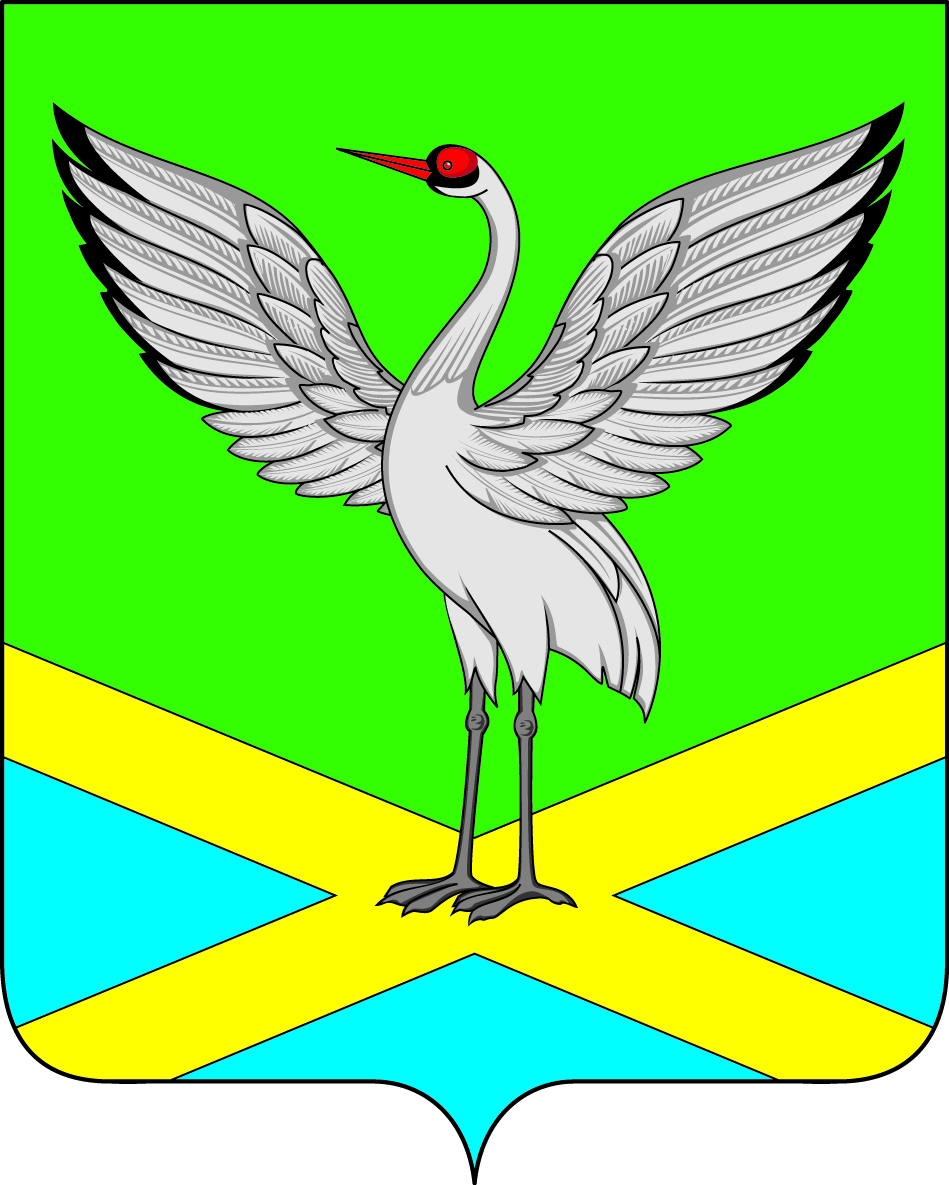 Совет  городского поселения «Забайкальское» муниципального района «Забайкальский район»IV – го созываРЕШЕНИЕпгт.Забайкальскот « 25 »  декабря  2018 г.                                                                           №  144Об утверждении бюджета городского поселения «Забайкальское» на 2019 год  и плановый период 2020 и 2021 годовРассмотрев представленный Главой городского поселения «Забайкальское» проект решения Совета городского поселения «Забайкальское»  «Об утверждении бюджета городского  поселения «Забайкальское» на 2019 год и плановый период 2020 и 2021 годов», в соответствии с Положением о бюджетном процессе в городском поселении «Забайкальское», утвержденном решением Совета городского поселения «Забайкальское» от 24.04.2014 г. № 74, руководствуясь статьей  27 Устава городского поселения «Забайкальское»,  Совет городского поселения «Забайкальское», решил:         1.Утвердить бюджет городского поселения «Забайкальское» на 2019 год по расходам в сумме  65 511,3 тыс.рублей;по доходам в сумме  59 882,2 тыс.рублей;дефицит бюджета 5 629,1 тыс.рублей.на 2020 годпо расходам в сумме 61 913,6 тыс.рублей;по доходам в сумме  56 520,7 тыс.рублей;дефицит бюджета 5 392,9 тыс.рублей.на 2021 годпо расходам в сумме 61 913,6 тыс.рублей;по доходам в сумме  56 520,7 тыс.рублей;дефицит бюджета 5 392,9 тыс.рублей.2.Официально опубликовать настоящее решение в информационном вестнике «Вести Забайкальска».Глава городского поселения«Забайкальское»                                                                    О.Г.ЕрмолинПриложениек решению Совета городского поселения "Забайкальское" «Об утверждении бюджета городского поселения "Забайкальское" на 2019 год и плановый период 2020 и 2021 годов»О бюджете городского поселения «Забайкальское»  на 2019 год
и плановый период 2020 и 2021 годовСтатья 1. Основные характеристики бюджета городского поселения «Забайкальское» на 2019 год и плановый период 2020-2021 годов1. Утвердить основные характеристики бюджета городского поселения «Забайкальское» на 2019 год: 1) прогнозируемый общий объем доходов бюджета городского поселения «Забайкальское» в сумме 59 882,2 тысяч рублей, в том числе безвозмездные перечисления в сумме 2 591,7 тыс. рублей;2) общий объем расходов бюджета городского поселения «Забайкальское»  в сумме 65 511,3 тысяч рублей;3) дефицит бюджета поселения в сумме 5 629,1 тысяч рублей.2. Утвердить основные характеристики бюджета городского поселения «Забайкальское» на 2020 год и на 2021 год:1) прогнозируемый общий объем доходов бюджета городского поселения «Забайкальское»  на 2020 год в сумме 56 520,7  тысяч рублей, в том числе безвозмездные перечисления в сумме 2 591,7 тыс. рублей, и на 2021 год в сумме 56 520,7 тысяч рублей, в том числе безвозмездные перечисления в сумме 2 591,7 тыс. рублей;2) общий объем расходов бюджета городского поселения «Забайкальское» на 2020 год в сумме 61 913,6 тысяч рублей  и на 2020 год в сумме 61 913,6 тысяч рублей3) дефицит бюджета поселения на 2020 год в сумме 5 392,9 тысяч рублей и на 2021 год в сумме 5 392,9  тысяч рублей.Статья 2. Нормативы распределения доходов по отдельным видам доходов городского поселения «Забайкальское» на 2019 год и плановый период 2020 и 2021 годовВ соответствии с пунктом 2 статьи 184.1 Бюджетного кодекса Российской Федерации утвердить нормативы распределения доходов бюджета городского поселения «Забайкальское» по отдельным видам доходов на 2019 год согласно приложению 1 к настоящему Решению.Статья 3. Главные администраторы доходов бюджета городского поселения «Забайкальское» и главные администраторы источников финансирования дефицита бюджета городского поселения «Забайкальское» и распорядители средств бюджета городского поселения «Забайкальское»1. Утвердить перечень и коды главных администраторов доходов бюджета городского поселения «Забайкальское» на 2019 год согласно приложению 2 к настоящему Решению. 2. Утвердить перечень и коды главных администраторов источников финансирования дефицита бюджета  городского поселения «Забайкальское» на 2019 год согласно приложению 3 к настоящему Решению.3. В случаях изменения состава и (или) функций главных администраторов доходов бюджета городского поселения «Забайкальское»  или главных администраторов источников финансирования дефицита бюджета  городского поселения «Забайкальское», а также изменения принципов назначения и присвоения структуры кодов классификации доходов и источников финансирования дефицита бюджетов Российской Федерации, Муниципальное казенное учреждение «Администрация городского поселения «Забайкальское»» вправе вносить соответствующие изменения в перечень главных администраторов доходов бюджета городского поселения «Забайкальское» или главных администраторов источников финансирования бюджета городского поселения «Забайкальское», а также в состав закрепленных за ними кодов классификации доходов или источников финансирования дефицита бюджета с последующим утверждением решением Совета городского поселения «Забайкальское».Статья 4. Доходы бюджета городского поселения «Забайкальское» на 2019 год и на плановый период 2020 и 2021 годов1. Установить, что доходы бюджета городского поселения «Забайкальское» в 2019 году и на плановый период 2020 и 2021 годов формируются за счет доходов от  федеральных, региональных и местных налогов и сборов, неналоговых доходов, а также безвозмездных поступлений – в соответствии с нормативами, установленными Бюджетным кодексом  Российской Федерации, законом Забайкальского края «О бюджете Забайкальского края на 2019 год и на плановый период 2020 и 2021 годов», решением Совета городского поселения «Забайкальское» «О бюджетном процессе в городском поселении «Забайкальское»».2. Утвердить распределение доходов бюджета городского поселения «Забайкальское» по кодам поступлений в бюджет (группам, подгруппам, статьям видов доходов, статьям классификации операций сектора государственного управления, относящихся к доходам бюджета) на 2019 год согласно приложению  4 к настоящему Решению и на 2020-2021 годы согласно приложению  5  к настоящему Решению.3. Установить, что средства, поступающие на лицевые счета распорядителей (получателей) средств бюджета городского поселения «Забайкальское»  в погашение дебиторской задолженности прошлых лет, пени, и проценты, в полном объеме зачисляются в доход бюджета городского поселения «Забайкальское». Статья 5.  Изменение срока уплаты налогов и сборов, списание недоимки1. Установить, что изменение срока уплаты налогов и сборов, а также пени производятся в соответствии с законодательством о налогах и сборах Российской Федерации.Изменение срока уплаты налогов и сборов, а также пени в форме отсрочки (рассрочки) допускается в пределах лимитов предоставления отсрочек (рассрочек), налоговых кредитов. При изменении срока уплаты обязательных платежей в местный  бюджет  взимается плата в порядке и размерах, определенных законодательством о налогах и сборах Российской Федерации.2. Установить, что списание соответствующих сумм задолженности по пеням и штрафам с организаций, в отношении которых решения о реструктуризации задолженности по  налогам и сборам, а также задолженности по начисленным пеням и штрафам были приняты в соответствии с законодательством Российской Федерации, производится в порядке, определенном законодательством Российской Федерации о налогах и сборах.Статья 6. Бюджетные ассигнования бюджета городского поселения  «Забайкальское» на 2019 год и плановый период 2020-2021 годов1. Утвердить распределение бюджетных ассигнований по разделам, подразделам, целевым статьям и видам расходов классификации расходов бюджета городского поселения «Забайкальское» на 2019 год согласно приложению 6 к настоящему Решению, на 2020-2021 годы согласно приложению 7 к настоящему Решению.2. Утвердить ведомственную структуру расходов  бюджета  городского поселения «Забайкальское»  на 2019 год согласно приложению 8 к настоящему Решению, на 2020-2021 годы согласно приложению 9 к настоящему Решению.3. Утвердить объем бюджетных ассигнований дорожного фонда городского поселения «Забайкальское»  на 2019 год в сумме 2 361,5 тыс.рублей, на 2020 год в сумме 0 тыс.рублей, на 2021 год в сумме 0 тыс.рублей.4. Утвердить Перечень муниципальных программ и объемы их финансирования на 2019 год согласно приложению 10 к настоящему Решению.5. Предусмотреть в составе бюджета городского поселения «Забайкальское» межбюджетные трансферты, передаваемые из бюджета городского поселения «Забайкальское»  бюджету муниципального района  «Забайкальский район» на выполнение переданных полномочий поселения в 2019 году в сумме 161,4 тыс.руб. согласно приложению 11 к настоящему решению.Статья 7. Объем бюджетных ассигнований, направляемых на исполнение публичных нормативных  обязательств  бюджета  городского поселения «Забайкальское» на 2019 годУтвердить объем бюджетных ассигнований, направленных на исполнение публичных нормативных обязательств бюджета городского поселения «Забайкальское» на 2019 год согласно приложению № 12.Статья 8. Особенности использования бюджетных ассигнований1. Установить, что получатели средств  бюджета поселения «Забайкальское»  при заключении договоров    (муниципальных контрактов) на поставку товаров, выполнения работ, оказания услуг вправе предусматривать авансовые платежи:  1) в размере 100 процентов суммы договора (муниципального контракта) -  по договорам (муниципальным контрактам) о поставке товаров на сумму до 100 тыс.руб., об оказании услуг связи, о  подписке на печатные издания, об информационном обслуживании топливных карт, о приобретении горюче-смазочных материалов, железнодорожных и авиабилетов, об обучении на курсах повышения квалификации, об оплате стоянок автотранспорта и найма жилых помещений, об оплате программных мероприятий и грантов,  об оплате путевок на санаторно-курортное лечение, об оплате природоохранных мероприятий, имеющих сезонный характер, о проведении мероприятий и приобретении оборудования, если поставщик попадает под действие статьи 93 Федерального закона от 05.04.2013 № 44-ФЗ «О контрактной системе в сфере закупок товаров, работ, услуг для обеспечения государственных и муниципальных нужд», об оплате регистрационных взносов за участие официальных делегаций городского поселения «Забайкальское» на мероприятиях  краевого и федерального значения, по договорам обязательного страхования гражданской ответственности владельцев транспортных средств;2) в размере до 30 %  суммы принятых бюджетных обязательств на текущий финансовый год по объекту – по договорам (муниципальным контрактам) на строительство (реконструкцию) объектов общественной,  инженерной и дорожной инфраструктуры;3) в размере до 30 % суммы договора (муниципального контракта), если иное не предусмотрено действующим законодательством, - по остальным договорам (муниципальным контрактам).2. Установить, что заключение и оплата казенными учреждениями и органами местного самоуправления муниципального образования договоров на 2019 год, исполнение которых осуществляется за счет средств  бюджета поселения, производится в пределах утвержденных  бюджетных лимитов в соответствии со сводной бюджетной росписью бюджета поселения.Обязательства, вытекающие из договоров, исполнение которых осуществляется за счет средств  бюджета поселения, принятые муниципальными казенными учреждениями и органами местного самоуправления поселения сверх утвержденных им лимитов бюджетных обязательств, не подлежат оплате за счет средств  бюджета поселения в 2019 году.Договор, заключенный муниципальным казенным учреждением или органом местного самоуправления поселения с нарушением требований настоящей статьи, либо его часть, устанавливающая повышение обязательств бюджета поселения, могут быть признаны судом недействительными в установленном законом порядке.3. Установить, что нормативные  правовые акты органов местного самоуправления городского поселения «Забайкальское», влекущие дополнительные расходы за счет средств  бюджета поселения или сокращение  доходной базы, принимаются только при наличии соответствующих источников дополнительных поступлений в  бюджет поселения или  сокращении расходов по конкретным статьям  бюджета поселения.4. Установить, что за счет средств бюджета городского поселения «Забайкальское» могут предоставляться субсидии автономным учреждениям, включая субсидии на возмещение нормативных затрат по оказанию ими муниципальных услуг физическим и (или) юридическим лицам.Статья 9. Особенности использования средств, получаемых органами местного самоуправления городского поселения «Забайкальское», муниципальными казенными и бюджетными учреждениями1. Установить, что средства, поступающие во временное распоряжение казенных и бюджетных учреждений поселения в соответствии с законодательными и  иными  нормативными правовыми актами Российской Федерации и Забайкальского края, учитываются на лицевых счетах, открытых им в Отделение федерального казначейства муниципального района «Забайкальский район». Статья 10. Межбюджетные трансферты, передаваемые в бюджет городского поселения «Забайкальское» из бюджета Забайкальского края1. Предусмотреть в составе доходов бюджета поселения дотации из краевого бюджета  на выравнивание уровня бюджетной обеспеченности  в 2019 году 1 972,9 тыс. рублей, на 2020 -2021 годы соответственно 1 972,9 тыс. рублей.   2. Предусмотреть в составе бюджета городского поселения «Забайкальское» субвенции, передаваемые из бюджета Забайкальского края, на выполнение отдельных государственных полномочий органов государственной власти Забайкальского края, а также отдельных государственных полномочий федеральных органов государственной власти в 2019 году в сумме 618,8 тыс.рублей, в 2020 году в сумме 618,8 тыс.рублей, в 2021 году в сумме 618,8 тыс.рублей в том числе:1) на осуществление первичного воинского учета на территориях, где отсутствуют военные комиссариаты  на 2019 год в сумме 618,8 тыс.руб., на 2020 год в сумме 618,8 тыс.руб., на 2021 год в сумме 618,8 тыс.руб..3. Не использованные по состоянию на 01.01.2019 году межбюджетные трансферты, источником финансирования которых являются федеральный бюджет, бюджет Забайкальского края, полученные бюджетом городского поселения «Забайкальское» в форме субсидий, субвенций и иных межбюджетных трансфертов, имеющие целевое назначение, подлежат возврату в доход федерального бюджета, бюджета Забайкальского края (за исключением субсидий и субвенций, которые в соответствии с федеральным законодательством не подлежат возврату). В случае, если неиспользованный остаток межбюджетных трансфертов, имеющих целевое назначение и подлежащих возврату, не перечислен в доход бюджета Забайкальского края, указанные средства подлежат взысканию в порядке, предусмотренном действующим законодательством.4. Установить, что не целевое использование бюджетных средств, выразившееся в направлении и использовании их на цели, не соответствующие условиям получения указанных средств, определенных бюджетом, бюджетной росписью, уведомлением о бюджетных лимитах, сметой доходов и расходов, либо иным правовым основанием их получения, влечет ответственность, предусмотренную действующим законодательством. Статья 11. Муниципальные внутренние заимствования, муниципальный внутренний долг и предоставление муниципальных гарантий1. Утвердить Программу муниципальных внутренних заимствований городского поселения «Забайкальское» на 2019 год  согласно приложению 13 к настоящему Решению.2. Утвердить Программу муниципальных гарантий городского поселения «Забайкальское»  на 2019 год согласно приложению 14 к настоящему Решению.3. Установить, что муниципальное казенное учреждение «Администрация городского поселения «Забайкальское»» от имени муниципального образования «городское поселение «Забайкальское»» вправе привлекать кредиты кредитных организаций и бюджетные кредиты, полученные от бюджетов других уровней бюджетной системы  для покрытия  временных кассовых разрывов и дефицита бюджета поселения. 4. Установить верхний предел муниципального долга городского поселения: на 1 января 2020 года  в сумме  0 тыс.рублей, в том числе по муниципальным гарантиям в сумме 0 тыс.рублей;на 1 января 2021 года в сумме 0 тыс.рублей, в том числе по муниципальным гарантиям в сумме 0 тыс.рублей.Статья 12. Особенности исполнения бюджета городского поселения  «Забайкальское» в 2019 году.1. Установить в соответствии с пунктом 3 статьи 217 Бюджетного кодекса Российской Федерации следующие основания для внесения изменений в показатели сводной бюджетной росписи бюджета городского поселения «Забайкальское», связанные с особенностями исполнения бюджета поселения и (или) перераспределения бюджетных ассигнований между главными распорядителями (распорядителями) средств бюджета поселения:1) перераспределение бюджетных ассигнований между главными распорядителями (распорядителями) средств бюджета поселения на проведение мероприятий и иные цели при условии, что получатель средств является муниципальным учреждением городского поселения «Забайкальское»;2) при изменении бюджетной классификации доходов и расходов бюджета без изменения целевого направления;3) перераспределение бюджетных ассигнований в случае реструктуризации сети муниципальных учреждений городского поселения «Забайкальское», включая перераспределение бюджетных ассигнований в случае изменения типа муниципальных учреждений городского поселения «Забайкальское», в переделах предусмотренного решением о бюджете на очередной финансовый год и плановый период главному распорядителю бюджетных средств на соответствующий финансовый год общего объема бюджетных ассигнований;4) распределение бюджетных ассигнований  в целях передачи средств в форме  иных межбюджетных трансфертов при условии, если получателем данных средств являются бюджетные  или казенные учреждения, финансируемые из бюджета поселения;5)  перераспределение бюджетных ассигнований между целевыми статьями и видами расходов на обеспечение деятельности органов местного самоуправления городского поселения «Забайкальское».2. Установить, что расходы бюджета городского поселения «Забайкальское» могут быть увязаны с определенными доходами бюджета в части, касающейся:безвозмездных поступлений от физических и юридических лиц, имеющих целевое назначение;субсидий, субвенций, иных межбюджетных трансфертов, имеющих целевое назначение, в том числе их остатки, не использованные на начало текущего финансового года;отдельных видов неналоговых доходов в соответствии с действующим законодательством.Администрация городского поселения "Забайкальское" не вправе принимать решения, приводящие к увеличению численности муниципальных служащих, работников муниципальных казенных учреждений, за исключением случаев принятия федеральных законов, законов субъекта о наделении городского поселения дополнительными полномочиями.Статья 13. Источники финансирования дефицита бюджета городского поселения «Забайкальское»Утвердить объем поступлений из источников внутреннего финансирования дефицита бюджета поселения на 2019 год  в сумме 5 796,1 тыс.руб. за счет привлечения кредитов, привлеченных от других бюджетов бюджетной системы Российской Федерации.Статья 14. Заключительные положения1. Настоящее Решение вступает в силу с момента опубликования и распространяется на правоотношения, возникающие с  1 января 2019 года.2. Опубликовать решение в информационном вестнике «Вести Забайкальска» органов местного самоуправления городского поселения «Забайкальское» и на официальном сайте органов городского поселения «Забайкальское» gpzab@mail/ru.3. Контроль за исполнением решения возложить на главу  городского поселения «Забайкальское» Ермолина О.Г.Глава городского поселения«Забайкальское»                                				     О.Г. ЕрмолинВ части доходов, поступающих в бюджет городского поселения Приложение № 12  к решению Совета городского                                                                             поселения «Забайкальское»                 от « 25  » декабря 2018 г.  № 144 Объем бюджетных ассигнований, направляемых на исполнение публичных нормативных  обязательств  бюджета  городского поселения «Забайкальское» на 2019год.ПОЯСНИТЕЛЬНАЯ ЗАПИСКАк проекту бюджета городского поселения «Забайкальское» на 2019годI. Правовые основы формирования проекта бюджета городского поселения «Забайкальское» на 2019год Проект решения Совета городского поселения «Забайкальское» "Об утверждении бюджета городского поселения «Забайкальское» на 2019 год и плановый период 2020 и 2021 годов» (далее – проект) разработан в соответствии с требованиями, установленными статьёй 1841  Бюджетного кодекса Российской Федерации (далее – Бюджетный кодекс).Принятие проекта решения обусловлено необходимостью утверждения бюджета муниципального образования городского поселения «Забайкальское» на очередной финансовый год и на плановый период (далее – проект бюджета поселения).Проект бюджета  поселения  сформирован в «программном» формате. В 2019 году планируется реализация 9 муниципальных программ муниципального образования «городское поселения «Забайкальское».При разработке проекта бюджета поселения были использованы:Основные направления  бюджетной и налоговой политики муниципального образования «городского поселения «Забайкальское» на 2019 год и на плановый период 2020 и 2021 годов;представленные администрацией городского поселения «Забайкальское» основные параметры прогноза социально-экономического развития муниципального образования «городского поселения «Забайкальское» на 2019 год и на плановый период 2020 и 2021 годов; перечень муниципальных программ, подлежащих финансированию в 2019-2021 гг.;  предложения главных администраторов о прогнозе поступления доходов в бюджетпоселения и оценка ожидаемых поступлений по отдельным доходным источникам.    Общие требования к структуре и содержанию решения о бюджете установлены статьей 184 Бюджетного кодекса, согласно которой в решении представлены: в статье 1 – основные характеристики бюджета городского поселения; в статье 3 – и приложении № 2 – источники доходов бюджета городского поселения;в статье 3 и приложении № 3 – перечень главных администраторов источников финансирования дефицита бюджета городского поселения; в статье 4 и приложений № 4 – объемы поступления доходов бюджета городского поселения по основным источникам доходов;в статье 6 и приложении № 6 – распределение бюджетных ассигнований по разделам, подразделам, целевым статьям, группам и подгруппам видов расходов;в статье 6 и приложении № 8 – ведомственная структура расходов городского поселения;в статье 9  – объемы межбюджетных трансфертов, получаемых из других бюджетов бюджетной системы;В целях реализации статьи 160 Бюджетного кодекса, пункта 1 Приказа Министерства финансов Российской Федерации от 24 августа 2007года №74н «Об утверждении указаний о порядке применения бюджетной классификации Российской Федерации» в статье 3 решения, приложение №2 утверждается перечень главных администраторов доходов бюджета городского поселения, закрепленных за органами местного самоуправления городского поселения.В приложении 10 решения предлагается утвердить объем бюджетных ассигнований муниципальных программ городского поселения.В приложении 11 решения предлагается утвердить объем передачи межбюджетных трансфертов в бюджет муниципального района по переданным полномочиям.II. Основные характеристики Основные характеристики проекта бюджета городского поселения «Забайкальское» на 2019 год определились по доходам в сумме 58 882,2 тыс. рублей., по расходам – 64 511,3 тыс. рублей.2.1. Доходы бюджета поселенияФормирование доходной части бюджета поселения основывается на принципах бюджетной системы Российской Федерации, закрепленных Бюджетным кодексом РФ и осуществляется в соответствии с налоговым законодательством РФ, действующими нормативно-правовыми актами РФ, Забайкальского края, и органов местного самоуправления.Доходы бюджета городского поселения «Забайкальское» прогнозируются в сумме 59 882,2 тыс. рублей, в том числе:- собственные доходы бюджета составят 57 290,5 тыс. руб., из них налоговые доходы прогнозируются в сумме 53 432,2 тыс. руб., неналоговые доходы – в сумме             3 858,3 тыс. руб. В том числе:2.1.1.Налоговые доходыНалог на доходы физических лиц – 31 875,0 тыс. руб; Налог на имущество физических лиц – 2070,00 тыс. руб.;Земельный налог-  14 500,0 тыс. руб.;Налог на совокупный доход – 34,0 тыс. руб.;Налоги на товары (работы, услуги) реализуемые на территории РФ – 2 361,5 тыс. руб.2.1.2. Неналоговые доходыДоходы от использования имущества, находящегося в государственной и муниципальной собственности – 5 700,0 тыс. руб.;Доходы от продажи материальных и нематериальных активов – 750,0 тыс. руб..2.1.3. Межбюджетные трансферты, получаемыеиз других бюджетов бюджетной системы Дотация бюджетам поселений на выравнивание бюджетной обеспеченности в сумме 1972,9 тыс. руб.,Субвенции бюджетам поселений на осуществление полномочий первичного воинского учета на территориях, где отсутствуют военные комиссариаты 618,8 тыс. руб.2.2. Расходы бюджета поселенияЗа основу расчёта проекта бюджета по расходной части был принят первоначально утверждённый бюджет городского поселения на 2018 год.Проектировки бюджетных ассигнований рассчитывались с учётом разграничения расходных полномочий и основаны:- на повышении эффективности и результативности имеющихся инструментов программно-целевого управления и бюджетирования;- на создании условий для повышения качества предоставления муниципальных услуг;- на повышении эффективности процедур проведения муниципальных закупок;- на обеспечении обязательств в сфере жилищно-коммунального хозяйства, культуры, физической культуры и спорта, социальной политики с учётом определения объёма гарантированных муниципальных услуг;- на безусловном исполнении установленных законодательно и в соответствии с муниципальными правовыми актами публичных нормативных и иных социально-значимых обязательств.Расходы бюджета городского поселения «Забайкальское» на 2019 год планируются в сумме 65 511,3 тыс.руб.В проект бюджета городского поселения на 2019 год планируется включить финансирование муниципальных  программ на общую сумму 64 481,1 тыс. рублей.2.2.1.  Раздел «Общегосударственные вопросы»В проекте бюджета на 2019 год по разделу «Общегосударственные вопросы» предус мотрены бюджетные ассигнования в сумме 24 104,1 тыс. рублей. Доля в общем объеме расходов бюджета по разделу составляет 37,4 процента.В числе основных направлений расходов бюджета городского поселения по данному разделу предусмотрены средства на:финансовое обеспечение деятельности органов местного самоуправления городского поселения на 2019 год – 19 516,7 тыс.руб.;  2.2.2.  Раздел «Мобилизационная и вневойсковая подготовка»В проекте бюджета на 2019 год по разделу «Мобилизационная и вневойсковая подготовка» предусмотрены бюджетные ассигнования в сумме 618,8 тыс. рублей на исполнение первичного воинского учета на территориях, где отсутствуют военные комиссариаты.2.2.3.  Раздел «Национальная безопасность и правоохранительная деятельность»В проекте бюджета поселения на 2019 год по разделу «Национальная безопасность и правоохранительная деятельность» предусмотрены бюджетные ассигнования в 2019 году–100,0 тыс. рублей.Доля в общем объеме расходов бюджета городского поселения по разделу в 2019 году  составляет 0,2 процента. Объемы бюджетных ассигнований обусловлены общими подходами к формированию проекта бюджета городского поселения:предупреждение чрезвычайных ситуаций и пропаганду среди населения безопасно сти жизнедеятельности, обучение действиям при возникновении чрезвычайных ситуаций. 2.2.4. Раздел «Национальная экономика»В проекте бюджета городского поселения на 2019 год по разделу «Национальная экономика» предусмотрены бюджетные ассигнования в сумме 3 860,5 тыс. рублей.Доля в общем объеме расходов бюджета по разделу составляет 6,0 процентов. подраздел «Дорожное хозяйство (дорожные фонды)»Планирование расходов на дорожное хозяйство осуществляется на основании прогнозируемого  объема  поступлений  доходов  дорожного  фонда городского поселения«Забайкальское».Расходы на строительство и реконструкцию дорог местного значения запланированы в сумме 2 361,5 тыс. рублей. подраздел «Другие вопросы в области национальной экономики»Расходы по подразделу будут направлены на постановку ГКН территориальные зоны из ПЗЗ в сумме 1 000,0 тыс. рублей, на постановку ГКН земельных участков из невостребованных земельных долей  в сумме 476,0 тыс. рублей, на закупку доступа к геоинформационному интернету – сервису «ТехноКад – Муниципалитет»в сумме 23,0 тыс. рублей.2.2.5. Раздел «Жилищно-коммунальное хозяйство»В проекте  бюджета  городского  поселения  на  2018  год  по  разделу    «Жилищно-коммунальное хозяйство» предусмотрены бюджетные ассигнования в сумме 12 152,9 тыс. рублей.  Доля в общем объеме расходов бюджета по разделу составляет 18,8 процентов., подраздел «Жилищное хозяйство»Расходы по подразделу будут направлены на: уплату взносов на капитальный ремонт общего имущества многоквартирных домов по помещениям, находящимся в собственности городского поселения «Забайкальское»  в сумме 550,0 тыс. рублей.подраздел «Коммунальное хозяйство»Расходы по подразделу будут направлены на:проведение мероприятий по ремонту объектов коммунального хозяйства в сумме 500,0 тыс. рублей;актуализация схем водоснабжения в сумме 600,0 тыс. рублей. подраздел «Благоустройство»Расходы по подразделу будут направлены на:организацию и обеспечение сбора и вывоза ТБО (в том числе приобретение коммунальной техники) в сумме 1 642,7 тыс. рублей. В рамках реализации мероприятий по формированию современной городской среды на благоустройство дворовых территорий многоквартирных домов и мест общего пользования населенных пунктов планируется направить 700,0 тыс. рублей. подраздел «Другие вопросы в области жилищно-коммунального хозяйства»На содержание муниципального автономного некоммерческого учреждения городского поселения «Благоустройство» планируется направить в 2019 году – 8 160,2 тыс. рублей. 2.2.6  Раздел «Культура, кинематография»В  проекте  бюджета  городского  поселения  на  2019  год  по  разделу   «Культура, кинематография» предусмотрены бюджетные ассигнования в сумме 12 487,5 тыс. рублей.Доля в общем объеме расходов бюджета городского поселения составляет 18,8 процентов.Расходы по разделу будут направлены на:финансовое обеспечение выполнения муниципальных заданий бюджетными учреждениями культуры  в сумме 11 943,3 тыс. рублей;на проведение общегородских праздничных мероприятий  в сумме 544,2 тыс. рублей2.2.7. Раздел «Социальная политика»В проекте бюджета поселения на 2019 год по разделу «Социальная политика» предусмотрены бюджетные ассигнования в сумме 1 093,9 тыс. рублей. Расходы по разделу будут направлены на:выплаты муниципальной пенсии за выслугу лет в сумме 250,0 тыс. рублей;реализацию муниципальной программы «Адресная социальная помощь поддержка малоимущих граждан и малоимущих семей городского поселения «Забайкальское», оказавшихся в трудной жизненной ситуации на 2017 – 2020 годы» в сумме 60,0 тыс. рублей;реализацию муниципальной программы «Молодежь городского поселения «Забайкальское» на 2018 – 2020 годы» в сумме 722,9 тыс. рублей;реализацию муниципальной программы «Доступная среда городского поселения «Забайкальское» на 2016 – 2020 годы» в сумме 121,0 тыс. рублей.2.2.8. Раздел «Физическая культура и спорт»В проекте бюджета поселения  на 2019 год по разделу «Физическая культура и спорт» предусмотрены бюджетные ассигнования в сумме 11 093,6 тыс. рублей.Доля в общем объеме расходов бюджета по разделу составит 17,2 процента.Одним из приоритетных направлений по прежнему остается создание условий, обеспечивающих возможность жителям поселения систематически заниматься спортом. Расходы по разделу будут направлены на:исполнение календарного плана спортивно-массовых и физкультурно-оздоровитель ных мероприятий городского поселения «Забайкальское» в сумме 260,0 тыс. рублей; приобретение спортивных тренажёров в сумме 250,0 тыс. рублей;  расходы на финансовое  обеспечение выполнения муниципального задания подведомственного учреждением «Спортсервис» в сумме 10 583,6 тыс. рублей.Глава администрации городского поселения «Забайкальское»				О.Г. ЕрмолинПриложение 1к решению Советагородского поселения"Забайкальское"от " 25 "  декабря   2018 года  № 144  НОРМАТИВЫНОРМАТИВЫраспределения доходов по отдельным видам доходовраспределения доходов по отдельным видам доходовгородского поселения "Забайкальское"городского поселения "Забайкальское"на 2019 годна 2019 годНаименование доходаНорматив распредления, %Единый сельскохозяйственный налог 50Прочие доходы от оказания платных услуг (работ) получателями средств бюджетов городских поселений100Прочие доходы от компенсации затрат бюджетов городских поселений100Невыясненные поступления, зачисляемые в бюджеты городских поселений100Прочие поступления от денежных взысканий (штрафов) и иных сумм в возмещение ущерба, зачисляемые в бюджеты городских поселений100Прочие неналоговые доходы бюджетов городских поселений100Приложение 2к решению Советагородского поселения"Забайкальское"от " 25 "  декабря   2018 года   № 145 Перечень и коды главных администраторов доходов бюджета                                                                                                             городского поселения "Забайкальское" на 2019годПеречень и коды главных администраторов доходов бюджета                                                                                                             городского поселения "Забайкальское" на 2019годКод главного администратораКод классификации доходовНаименование главного администратора доходов бюджета городского           поселения   "Забайкальское"100Управление Федерального казначейства по Забайкальскому краю                                                                                                                                          1001 03 02230 01 0000 110Доходы от уплаты акцизов на дизельное топливо, подлежащие распределению между бюджетами субъектов Российской Федерации и местными бюджетами с учетом установленных дифференцированных нормативов отчислений в местные бюджеты                                                                                                                                           1001 03 02240 01 0000 110Доходы от уплаты акцизов на моторные масла для дизельных и (или) карбюраторных (инжекторных) двигателей, подлежащие распределению между бюджетами субъектов Российской Федерации и местными бюджетами с учетом установленных дифференцированных нормативов отчислений в местные бюджеты                                                                                                                                           1001 03 02250 01 0000 110Доходы от уплаты акцизов на автомобильный бензин, подлежащие распределению между бюджетами субъектов Российской Федерации и местными бюджетами с учетом установленных дифференцированных нормативов отчислений в местные бюджеты                                                                                                                                           1001 03 02260 01 0000 110Доходы от уплаты акцизов на прямогонный бензин, подлежащие распределению между бюджетами субъектов Российской Федерации и местными бюджетами с учетом установленных дифференцированных нормативов отчислений в местные бюджеты                                                                                                                                           182Межрайонная инспекция Федеральной налоговой службы № 5 по Забайкальскому краю1821 01 02000 01 0000 110 Налог на доходы физических лиц                                                                                                                                           1821 05 03010 01 0000 110Единый сельскохозяйственный налог1821 06 01030 13 0000 110Налог на имущество физических лиц, зачисляемые в бюджеты городских поселений1821 06 06030 13 0000 110Земельный налог с организаций 1821 06 06040 13 0000 110Земельный налог с физических лиц 1821 08 07170 13 0000 110Государственная пошлина за выдачу органом местного самоуправления городского поселения специального разрешения на движение по автомобильным дорогам транспортных средств, осуществляющих перевозки опасных, тяжеловесных и (или) крупногабаритных грузов 1821 09 04000 13 0000 110Задолженность и перерасчеты по отмененным налогам, сборам и иным обязательным платежам в бюджеты городских поселений 802Муниципальное казенное учреждение "Администрация городского поселения "Забайкальское""                                                                                                                                          8021 11 05013 13 0000 120Доходы, получаемые в виде арендной платы за земельные участки, государственная собственность на которые не разграничена и которые расположены в границах городских поселений, а также средства от продажи права на заключение договоров аренды указанных земельных участков)8021 11 05035 13 0000 120Доходы, получаемые в виде арендной платы, а также средства от продажи права на заключение договоров аренды за земли, находящиеся в собственности городских поселений (за исключением земельных участков муниципальных бюджетных и автономных учреждений)8021 13 02000 10 0000 130Доходы от оказания платных услуг (работ) и компенсации затрат государства8021 14 06013 13 0000 430Доходы от продажи земельных участков, государственная собственность на которые не разграничена и которые расположены в границах городских поселений8021 16 33000 13 0000 140Денежные взыскания (штрафы) за нарушение законодательства Российской Федерации о контрактной системе в сфере закупок товаров, работ, услуг для обеспечения государственных и муниципальных нужд 8021 16 90050 13 0000 140Прочие поступления от денежных взысканий (штрафов) и иных сумм в возмещение ущерба, зачисляемые в бюджеты городских поселений8021 17 05050 13 0000 180Прочие неналоговые доходы бюджетов городских поселений8022 02 15001 13 0000 151Дотации бюджетам городских поселений на выравнивание бюджетной обеспеченности8022 02 29999 13 0000 151Прочие субсидии бюджетам городских поселений8022 02 35118 13 0000 151Субвенции бюджетам городских поселений на осуществление первичного воинского учета на территориях, где отсутствуют военные комиссариаты 8022 19 60010 13 0000 151Возврат остатков субсидий, субвенций и иных межбюджетных трансфертов, имеющих целевое назначение, прошлых лет из бюджетов городских поселенийПриложение 3к решению Советагородского поселения"Забайкальское" 25 декабря  2018 года  №144Перечень и коды главных администраторов источников финансирования дефицита бюджета  городского поселения  "Забайкальское" на 2019 годПеречень и коды главных администраторов источников финансирования дефицита бюджета  городского поселения  "Забайкальское" на 2019 годПеречень и коды главных администраторов источников финансирования дефицита бюджета  городского поселения  "Забайкальское" на 2019 годПеречень и коды главных администраторов источников финансирования дефицита бюджета  городского поселения  "Забайкальское" на 2019 годПеречень и коды главных администраторов источников финансирования дефицита бюджета  городского поселения  "Забайкальское" на 2019 годПеречень и коды главных администраторов источников финансирования дефицита бюджета  городского поселения  "Забайкальское" на 2019 годПеречень и коды главных администраторов источников финансирования дефицита бюджета  городского поселения  "Забайкальское" на 2019 годПеречень и коды главных администраторов источников финансирования дефицита бюджета  городского поселения  "Забайкальское" на 2019 годКод администратораКод классификации источников финансирования дефицитаНаименование администратора источников финансирования дефицита бюджета городского поселения   "Забайкальское"Наименование администратора источников финансирования дефицита бюджета городского поселения   "Забайкальское"802Муниципальное казенное учреждение "Администрация  городского поселения  "Забайкальское""                                                                                                          Муниципальное казенное учреждение "Администрация  городского поселения  "Забайкальское""                                                                                                          80201 02 00 00 13 0000 710Получение кредитов от кредитных организаций бюджетами городских поселения в валюте Российской ФедерацииПолучение кредитов от кредитных организаций бюджетами городских поселения в валюте Российской Федерации80201 02 00 00 13 0000 810Погашение кредитов, полученных от кредитных организаций  бюджетами городских поселений в валюте Российской ФедерацииПогашение кредитов, полученных от кредитных организаций  бюджетами городских поселений в валюте Российской Федерации80201 03 01 00 13 0000 710Получение кредитов от других бюджетов бюджетной системы Российской Федерации бюджетами городских  поселений в валюте Российской ФедерацииПолучение кредитов от других бюджетов бюджетной системы Российской Федерации бюджетами городских  поселений в валюте Российской Федерации80201 03 01 00 13 2100 810Погашение бюджетами городских поселений кредитов от других бюджетов бюджетной системы Российской Федерации в валюте Российской ФедерацииПогашение бюджетами городских поселений кредитов от других бюджетов бюджетной системы Российской Федерации в валюте Российской Федерации80201 05 02 01 13 0000 510Увеличение прочих остатков денежных средств бюджет городских поселенийУвеличение прочих остатков денежных средств бюджет городских поселений80201 05 02 01 13 0000 610Уменьшение прочих остатков денежных средств бюджетов городских поселенийУменьшение прочих остатков денежных средств бюджетов городских поселенийПриложение 4к  решению Совета городского поселения"Забайкальское"от 25   декабря 2018 года  № 144  Доходы бюджета городского поселения "Забайкальское" на 2019 годДоходы бюджета городского поселения "Забайкальское" на 2019 годДоходы бюджета городского поселения "Забайкальское" на 2019 годтыс.руб.Код бюджетной классификации Российской ФедерацииКод бюджетной классификации Российской ФедерацииНаименование кода поступлений в бюджет, группы, подгруппы, статьи, кода экономической классификации доходовНаименование кода поступлений в бюджет, группы, подгруппы, статьи, кода экономической классификации доходовОбъем бюджетных ассигнований с учетом изменений123360001 00 00000 00 0000 000НАЛОГОВЫЕ И НЕНАЛОГОВЫЕ ДОХОДЫНАЛОГОВЫЕ И НЕНАЛОГОВЫЕ ДОХОДЫ57 290,50001 01 00000 00 0000 000НАЛОГИ НА ПРИБЫЛЬ, ДОХОДЫНАЛОГИ НА ПРИБЫЛЬ, ДОХОДЫ31 875,00001 01 02000 01 0000 110Налог на доходы физических лицНалог на доходы физических лиц31 875,00001 01 02010 01 0000 110Налог на доходы физических лиц с доходов, источником которых является налоговый агент, за исключением доходов, в отношении которых исчисление и уплата налога осуществляется в соответствии со статьями 227, 227.1 и 228 Налогового кодекса Российской ФедерацииНалог на доходы физических лиц с доходов, источником которых является налоговый агент, за исключением доходов, в отношении которых исчисление и уплата налога осуществляется в соответствии со статьями 227, 227.1 и 228 Налогового кодекса Российской Федерации31 700,00001 01 02020 01 0000 110Налог на доходы физических лиц с доходов, полученных от осуществления деятельности физическими лицами, зарегистрированными в качестве индивидуальных предпринимателей, нотариусов, занимающихся частной практикой, адвокатов, учредивших адвокатские кабинеты и других лиц, занимающихся частной практикой в соответствии со статьей 227 Налогового кодекса Российской ФедерацииНалог на доходы физических лиц с доходов, полученных от осуществления деятельности физическими лицами, зарегистрированными в качестве индивидуальных предпринимателей, нотариусов, занимающихся частной практикой, адвокатов, учредивших адвокатские кабинеты и других лиц, занимающихся частной практикой в соответствии со статьей 227 Налогового кодекса Российской Федерации85,00001 01 02030 01 0000 110Налог на доходы физических лиц с доходов, полученных физическими лицами в соответствии со статьей 228 Налогового кодекса Российской ФедерацииНалог на доходы физических лиц с доходов, полученных физическими лицами в соответствии со статьей 228 Налогового кодекса Российской Федерации90,00001 03 00000 00 0000 000НАЛОГИ НА ТОВАРЫ (РАБОТЫ, УСЛУГИ), РЕАЛИЗУЕМЫЕ НА ТЕРРИТОРИИ РОССИЙСКОЙ ФЕДЕРАЦИИНАЛОГИ НА ТОВАРЫ (РАБОТЫ, УСЛУГИ), РЕАЛИЗУЕМЫЕ НА ТЕРРИТОРИИ РОССИЙСКОЙ ФЕДЕРАЦИИ2 361,50001 03 02000 01 0000 110Акцизы по подакцизным товарам (продукции), производимым на территории Российской ФедерацииАкцизы по подакцизным товарам (продукции), производимым на территории Российской Федерации2 361,50001 03 02230 01 0000 110Доходы от уплаты акцизов на дизельное топливо, подлежащие распределению между бюджетами субъектов Российской Федерации и местными бюджетами с учетом установленных дифференцированных нормативов отчислений в местные бюджетыДоходы от уплаты акцизов на дизельное топливо, подлежащие распределению между бюджетами субъектов Российской Федерации и местными бюджетами с учетом установленных дифференцированных нормативов отчислений в местные бюджеты856,30001 03 02240 01 0000 110Доходы от уплаты акцизов на моторные масла для дизельных и (или) карбюраторных (инжекторных) двигателей, подлежащие распределению между бюджетами субъектов Российской Федерации и местными бюджетами с учетом установленных дифференцированных нормативов отчислений в местные бюджетыДоходы от уплаты акцизов на моторные масла для дизельных и (или) карбюраторных (инжекторных) двигателей, подлежащие распределению между бюджетами субъектов Российской Федерации и местными бюджетами с учетом установленных дифференцированных нормативов отчислений в местные бюджеты6,00001 03 02250 01 0000 110Доходы от уплаты акцизов на автомобильный бензин, подлежащие распределению между бюджетами субъектов Российской Федерации и местными бюджетами с учетом установленных дифференцированных нормативов отчислений в местные бюджетыДоходы от уплаты акцизов на автомобильный бензин, подлежащие распределению между бюджетами субъектов Российской Федерации и местными бюджетами с учетом установленных дифференцированных нормативов отчислений в местные бюджеты1 658,40001 03 02260 01 0000 110Доходы от уплаты акцизов на прямогонный бензин, производимый на территории Российской Федерации, подлежащие распределению между бюджетами субъектов Российской Федерации и местными бюджетами с учетом установленных дифференцированных нормативов отчислений в местные бюджетыДоходы от уплаты акцизов на прямогонный бензин, производимый на территории Российской Федерации, подлежащие распределению между бюджетами субъектов Российской Федерации и местными бюджетами с учетом установленных дифференцированных нормативов отчислений в местные бюджеты- 159,20001 05 00000 00 0000 000НАЛОГИ НА СОВОКУПНЫЙ ДОХОДНАЛОГИ НА СОВОКУПНЫЙ ДОХОД34,00001 05 03000 01 0000 110Единый сельскохозяйственный налогЕдиный сельскохозяйственный налог34,00001 05 03010 01 0000 110Единый сельскохозяйственный налогЕдиный сельскохозяйственный налог34,00001 06 00000 00 0000 000НАЛОГИ НА ИМУЩЕСТВОНАЛОГИ НА ИМУЩЕСТВО16 570,00001 06 01000 00 0000 110Налог на имущество физических лиц Налог на имущество физических лиц 2 070,00001 06 01030 13 0000 110Налог на имущество физических лиц, взимаемый по ставкам, применяемым к объектам налогообложения, расположенным в границах городских поселенийНалог на имущество физических лиц, взимаемый по ставкам, применяемым к объектам налогообложения, расположенным в границах городских поселений2 070,00001 06 06000 00 0000 110Земельный налогЗемельный налог14 500,00001 06 06030 03 0000 110Земельный налог с организацийЗемельный налог с организаций9 000,00001 06 06033 13 0000 110Земельный налог с организаций, обладающих земельным участком, расположенным в границах городских поселенийЗемельный налог с организаций, обладающих земельным участком, расположенным в границах городских поселений9 000,00001 06 06040 00 0000 110Земельный налог с физических лицЗемельный налог с физических лиц5 500,00001 06 06043 13 0000 110Земельный налог с физических лиц, обладающих земельным участком, расположенным в границах городских поселенийЗемельный налог с физических лиц, обладающих земельным участком, расположенным в границах городских поселений5 500,00001 11 00000 00 0000 000ДОХОДЫ ОТ ИСПОЛЬЗОВАНИЯ ИМУЩЕСТВА, НАХОДЯЩЕГОСЯ В ГОСУДАРСТВЕННОЙ И МУНИЦИПАЛЬНОЙ СОБСТВЕННОСТИДОХОДЫ ОТ ИСПОЛЬЗОВАНИЯ ИМУЩЕСТВА, НАХОДЯЩЕГОСЯ В ГОСУДАРСТВЕННОЙ И МУНИЦИПАЛЬНОЙ СОБСТВЕННОСТИ5 700,00001 11 05000 00 0000 120Доходы, получаемые в виде арендной либо иной платы за передачу в возмездное пользование государственного и муниципального имущества (за исключением имущества бюджетных и автономных учреждений, а также имущества государственных и муниципальных унитарных предприятий, в том числе казенных)Доходы, получаемые в виде арендной либо иной платы за передачу в возмездное пользование государственного и муниципального имущества (за исключением имущества бюджетных и автономных учреждений, а также имущества государственных и муниципальных унитарных предприятий, в том числе казенных)5 700,00001 11 05010 00 0000 120Доходы, получаемые в виде арендной платы за земельные участки, государственная собственность на которые не разграничена, а также средства от продажи права на заключение договоров аренды указанных земельных участковДоходы, получаемые в виде арендной платы за земельные участки, государственная собственность на которые не разграничена, а также средства от продажи права на заключение договоров аренды указанных земельных участков5 700,00001 11 05013 13 0000 120Доходы, получаемые в виде арендной платы  за земельные участки, государственная собственность на которые не разграничена и которые расположены в границах городских поселений, а также средства от продажи права на заключение договоров аренды указанных земельных участков Доходы, получаемые в виде арендной платы  за земельные участки, государственная собственность на которые не разграничена и которые расположены в границах городских поселений, а также средства от продажи права на заключение договоров аренды указанных земельных участков 5 700,00001 14 00000 00 0000 000ДОХОДЫ ОТ ПРОДАЖИ МАТЕРИАЛЬНЫХ И НЕМАТЕРИАЛЬНЫХ АКТИВОВДОХОДЫ ОТ ПРОДАЖИ МАТЕРИАЛЬНЫХ И НЕМАТЕРИАЛЬНЫХ АКТИВОВ750,00001 14 06000 00 0000 430Доходы от продажи земельных участков, находящихся в государственной и муниципальной собственностиДоходы от продажи земельных участков, находящихся в государственной и муниципальной собственности750,00001 14 06010 00 0000 430Доходы от продажи земельных участков, государственная собственность на которые не разграниченаДоходы от продажи земельных участков, государственная собственность на которые не разграничена750,00001 14 06013 13 0000 430Доходы от продажи земельных участков, государственная собственность на которые не разграничена и которые расположены в границах городских поселенийДоходы от продажи земельных участков, государственная собственность на которые не разграничена и которые расположены в границах городских поселений750,00002 00 00000 00 0000 000 БЕЗВОЗМЕЗДНЫЕ ПОСТУПЛЕНИЯБЕЗВОЗМЕЗДНЫЕ ПОСТУПЛЕНИЯ2 591,70002 02 00000 00 0000 000БЕЗВОЗМЕЗДНЫЕ ПОСТУПЛЕНИЯ ОТ ДРУГИХ БЮДЖЕТОВ БЮДЖЕТНОЙ СИСТЕМЫ РОССИЙСКОЙ ФЕДЕРАЦИИБЕЗВОЗМЕЗДНЫЕ ПОСТУПЛЕНИЯ ОТ ДРУГИХ БЮДЖЕТОВ БЮДЖЕТНОЙ СИСТЕМЫ РОССИЙСКОЙ ФЕДЕРАЦИИ2 591,70002 02 01000 00 0000 151Дотации бюджетам субъектов Российской Федерации и муниципальных образованийДотации бюджетам субъектов Российской Федерации и муниципальных образований1 972,90002 02 01001 00 0000 151Дотации на выравнивание бюджетной обеспеченностиДотации на выравнивание бюджетной обеспеченности1 972,90002 02 01001 13 0000 151Дотации бюджетам городских поселений на выравнивание бюджетной обеспеченностиДотации бюджетам городских поселений на выравнивание бюджетной обеспеченности1 972,90002 02 03000 00 0000 151Субвенции бюджетам субъектов Российской Федерации и муниципальных образованийСубвенции бюджетам субъектов Российской Федерации и муниципальных образований618,80002 02 03015 13 0000 151Субвенции бюджетам городских поселений на осуществление первичного воинского учета на территориях, где отсутствуют военные комиссариатыСубвенции бюджетам городских поселений на осуществление первичного воинского учета на территориях, где отсутствуют военные комиссариаты618,80002 02 04000 00 0000 151Иные межбюджетные трансфертыИные межбюджетные трансферты0,00002 02 04056 00 0000 151Межбюджетные трансферты, передаваемые бюджетам на финансовое обеспечение дорожной деятельности в отношении автомобильных дорог общего пользованияМежбюджетные трансферты, передаваемые бюджетам на финансовое обеспечение дорожной деятельности в отношении автомобильных дорог общего пользования0,00002 02 04056 13 0000 151Межбюджетные трансферты, передаваемые бюджетам городских поселений на финансовое обеспечение дорожной деятельности в отношении автомобильных дорог общего пользования местного значенияМежбюджетные трансферты, передаваемые бюджетам городских поселений на финансовое обеспечение дорожной деятельности в отношении автомобильных дорог общего пользования местного значения0,0ВСЕГО ДОХОДОВВСЕГО ДОХОДОВ59 882,2Приложение 5Приложение 5городского поселения "Забайкальское"городского поселения "Забайкальское"городского поселения "Забайкальское"от 25 декабря 2018 № 144 от 25 декабря 2018 № 144 от 25 декабря 2018 № 144 Доходы бюджета городского поселения  "Забайкальское" на 2020-2021 годыДоходы бюджета городского поселения  "Забайкальское" на 2020-2021 годыДоходы бюджета городского поселения  "Забайкальское" на 2020-2021 годыДоходы бюджета городского поселения  "Забайкальское" на 2020-2021 годытыс.руб.тыс.руб.тыс.руб.Код бюджетной классификации Российской ФедерацииКод бюджетной классификации Российской ФедерацииНаименование кода поступлений в бюджет, группы, подгруппы, статьи, кода экономической классификации доходов2020 год2021 год2021 год2021 год12346660001 00 00000 00 0000 000НАЛОГОВЫЕ И НЕНАЛОГОВЫЕ ДОХОДЫ53 929,053 929,053 929,053 929,00001 01 00000 00 0000 000НАЛОГИ НА ПРИБЫЛЬ, ДОХОДЫ31 875,031 875,031 875,031 875,00001 01 02000 01 0000 110Налог на доходы физических лиц31 875,031 875,031 875,031 875,00001 01 02010 01 0000 110Налог на доходы физических лиц с доходов, источником которых является налоговый агент, за исключением доходов, в отношении которых исчисление и уплата налога осуществляется в соответствии со статьями 227, 227.1 и 228 Налогового кодекса Российской Федерации31 700,031 700,031 700,031 700,00001 01 02020 01 0000 110Налог на доходы физических лиц с доходов, полученных от осуществления деятельности физическими лицами, зарегистрированными в качестве индивидуальных предпринимателей, нотариусов, занимающихся частной практикой, адвокатов, учредивших адвокатские кабинеты и других лиц, занимающихся частной практикой в соответствии со статьей 227 Налогового кодекса Российской Федерации85,085,085,085,00001 01 02030 01 0000 110Налог на доходы физических лиц с доходов, полученных физическими лицами в соответствии со статьей 228 Налогового кодекса Российской Федерации90,090,090,090,00001 03 00000 00 0000 000НАЛОГИ НА ТОВАРЫ (РАБОТЫ, УСЛУГИ), РЕАЛИЗУЕМЫЕ НА ТЕРРИТОРИИ РОССИЙСКОЙ ФЕДЕРАЦИИ00000001 03 02000 01 0000 110Акцизы по подакцизным товарам (продукции), производимым на территории Российской Федерации00000001 03 02230 01 0000 110Доходы от уплаты акцизов на дизельное топливо, подлежащие распределению между бюджетами субъектов Российской Федерации и местными бюджетами с учетом установленных дифференцированных нормативов отчислений в местные бюджеты00000001 03 02240 01 0000 110Доходы от уплаты акцизов на моторные масла для дизельных и (или) карбюраторных (инжекторных) двигателей, подлежащие распределению между бюджетами субъектов Российской Федерации и местными бюджетами с учетом установленных дифференцированных нормативов отчислений в местные бюджеты00000001 03 02250 01 0000 110Доходы от уплаты акцизов на автомобильный бензин, подлежащие распределению между бюджетами субъектов Российской Федерации и местными бюджетами с учетом установленных дифференцированных нормативов отчислений в местные бюджеты00000001 03 02260 01 0000 110Доходы от уплаты акцизов на прямогонный бензин, производимый на территории Российской Федерации, подлежащие распределению между бюджетами субъектов Российской Федерации и местными бюджетами с учетом установленных дифференцированных нормативов отчислений в местные бюджеты00000001 05 00000 00 0000 000НАЛОГИ НА СОВОКУПНЫЙ ДОХОД34,034,034,034,00001 05 03000 01 0000 110Единый сельскохозяйственный налог34,034,034,034,00001 05 03010 01 0000 110Единый сельскохозяйственный налог34,034,034,034,00001 06 00000 00 0000 000НАЛОГИ НА ИМУЩЕСТВО15 570,015 570,015 570,015 570,00001 06 01000 00 0000 110Налог на имущество физических лиц 1 070,01 070,01 070,01 070,00001 06 01030 13 0000 110Налог на имущество физических лиц, взимаемый по ставкам, применяемым к объектам налогообложения, расположенным в границах городских поселений1 070,01 070,01 070,01 070,00001 06 06000 00 0000 110Земельный налог14 500,014 500,014 500,014 500,00001 06 06030 03 0000 110Земельный налог с организаций9 000,09 000,09 000,09 000,00001 06 06033 13 0000 110Земельный налог с организаций, обладающих земельным участком, расположенным в границах городских поселений9 000,09 000,09 000,09 000,00001 06 06040 00 0000 110Земельный налог с физических лиц5 500,05 500,05 500,05 500,00001 06 06043 13 0000 110Земельный налог с физических лиц, обладающих земельным участком, расположенным в границах городских поселений5 500,05 500,05 500,05 500,00001 11 00000 00 0000 000ДОХОДЫ ОТ ИСПОЛЬЗОВАНИЯ ИМУЩЕСТВА, НАХОДЯЩЕГОСЯ В ГОСУДАРСТВЕННОЙ И МУНИЦИПАЛЬНОЙ СОБСТВЕННОСТИ5 700,05 700,05 700,05 700,00001 11 05000 00 0000 120Доходы, получаемые в виде арендной либо иной платы за передачу в возмездное пользование государственного и муниципального имущества (за исключением имущества бюджетных и автономных учреждений, а также имущества государственных и муниципальных унитарных предприятий, в том числе казенных)5 700,05 700,05 700,05 700,00001 11 05010 00 0000 120Доходы, получаемые в виде арендной платы за земельные участки, государственная собственность на которые не разграничена, а также средства от продажи права на заключение договоров аренды указанных земельных участков5 700,05 700,05 700,05 700,00001 11 05013 13 0000 120Доходы, получаемые в виде арендной платы  за земельные участки, государственная собственность на которые не разграничена и которые расположены в границах городских поселений, а также средства от продажи права на заключение договоров аренды указанных земельных участков 5 700,05 700,05 700,05 700,00001 14 00000 00 0000 000ДОХОДЫ ОТ ПРОДАЖИ МАТЕРИАЛЬНЫХ И НЕМАТЕРИАЛЬНЫХ АКТИВОВ750,0750,0750,0750,00001 14 06000 00 0000 430Доходы от продажи земельных участков, находящихся в государственной и муниципальной собственности750,0750,0750,0750,00001 14 06010 00 0000 430Доходы от продажи земельных участков, государственная собственность на которые не разграничена750,0750,0750,0750,00001 14 06013 13 0000 430Доходы от продажи земельных участков, государственная собственность на которые не разграничена и которые расположены в границах городских поселений750,0750,0750,0750,00002 00 00000 00 0000 000 БЕЗВОЗМЕЗДНЫЕ ПОСТУПЛЕНИЯ2 591,72 591,72 591,72 591,70002 02 00000 00 0000 000БЕЗВОЗМЕЗДНЫЕ ПОСТУПЛЕНИЯ ОТ ДРУГИХ БЮДЖЕТОВ БЮДЖЕТНОЙ СИСТЕМЫ РОССИЙСКОЙ ФЕДЕРАЦИИ2 591,72 591,72 591,72 591,70002 02 01000 00 0000 151Дотации бюджетам субъектов Российской Федерации и муниципальных образований1 972,91 972,91 972,91 972,90002 02 01001 00 0000 151Дотации на выравнивание бюджетной обеспеченности1 972,91 972,91 972,91 972,90002 02 01001 13 0000 151Дотации бюджетам городских поселений на выравнивание бюджетной обеспеченности1 972,91 972,91 972,91 972,90002 02 03000 00 0000 151Субвенции бюджетам субъектов Российской Федерации и муниципальных образований618,8618,8618,8618,80002 02 03015 13 0000 151Субвенции бюджетам городских поселений на осуществление первичного воинского учета на территориях, где отсутствуют военные комиссариаты618,8618,8618,8618,80002 02 04000 00 0000 151Иные межбюджетные трансферты0,00,00,00,00002 02 04999 00 0000 151Прочие межбюджетные трансферты, передаваемые бюджетам0,00,00,00,00002 02 04999 13 0000 151Прочие межбюджетные трансферты, передаваемые бюджетам городских поселений0,00,00,00,0ВСЕГО ДОХОДОВ56 520,756 520,756 520,756 520,7ПРИЛОЖЕНИЕ № 6ПРИЛОЖЕНИЕ № 6ПРИЛОЖЕНИЕ № 6ПРИЛОЖЕНИЕ № 6ПРИЛОЖЕНИЕ № 6ПРИЛОЖЕНИЕ № 6к решению Совета городского поселения "Забайкальское"к решению Совета городского поселения "Забайкальское"к решению Совета городского поселения "Забайкальское"к решению Совета городского поселения "Забайкальское"к решению Совета городского поселения "Забайкальское"к решению Совета городского поселения "Забайкальское""Об утверждении бюджета городского"Об утверждении бюджета городского"Об утверждении бюджета городского"Об утверждении бюджета городского"Об утверждении бюджета городского"Об утверждении бюджета городскогопоселения "Забайкальское" на 2019 годпоселения "Забайкальское" на 2019 годпоселения "Забайкальское" на 2019 годпоселения "Забайкальское" на 2019 годпоселения "Забайкальское" на 2019 годпоселения "Забайкальское" на 2019 годи плановый период 2020 и 2021 годови плановый период 2020 и 2021 годови плановый период 2020 и 2021 годови плановый период 2020 и 2021 годови плановый период 2020 и 2021 годови плановый период 2020 и 2021 годовРаспределение  бюджетных ассигнованийРаспределение  бюджетных ассигнованийРаспределение  бюджетных ассигнованийРаспределение  бюджетных ассигнованийРаспределение  бюджетных ассигнованийРаспределение  бюджетных ассигнованийРаспределение  бюджетных ассигнованийпо разделам, подразделам,  целевым статьямпо разделам, подразделам,  целевым статьямпо разделам, подразделам,  целевым статьямпо разделам, подразделам,  целевым статьямпо разделам, подразделам,  целевым статьямпо разделам, подразделам,  целевым статьямпо разделам, подразделам,  целевым статьями видам расходов классификации расходов бюджета на 2019 годи видам расходов классификации расходов бюджета на 2019 годи видам расходов классификации расходов бюджета на 2019 годи видам расходов классификации расходов бюджета на 2019 годи видам расходов классификации расходов бюджета на 2019 годи видам расходов классификации расходов бюджета на 2019 годи видам расходов классификации расходов бюджета на 2019 годНаименование показателяКоды Коды Коды Коды Коды Сумма              (тыс. рублей)Наименование показателяРз ПРЦСРЦСРВРСумма              (тыс. рублей)Наименование показателяРз ПРЦСРЦСРВРСумма              (тыс. рублей)Общегосударственные вопросы010024 104,1Функционирование высшего должностного лица органа субъекта Российской Федерации и муниципального образования 01021 144,1Муниципальная программа «Совершенствование системы управления городского поселения «Забайкальское» на 2018 – 2020 годы»0102000 00 96901000 00 969011 144,1Расходы на выплату персоналу в целях обеспечения выполнения функций государственными (муниципальными) органами, казенными учреждения ми, органами управления государственными внебюджетными фондами0102000 00 96901000 00 969011001 144,1Расходы на выплату персоналу государственных (муниципальных) органов 0102000 00 96901000 00 969011201 144,1Функционирование законодательных (представительных) органов государственной власти и представительных органов муниципаль ных образований 01031 904,5Руководство и управление в сфере установленных функций органов местного самоуправления0103000 00 20400000 00 204001 693,3Расходы на выплату персоналу в целях обеспечения выполнения функций государственными (муниципальными) органами, казенными учреждения ми, органами управления государственными внебюджетными фондами0103000 00 20400000 00 20400100 1 059,5Расходы на выплату персоналу государственных (муниципальных) органов 0103000 00 20400000 00 204001201 059,5Закупка товаров, работ и услуг для государственных (муниципальных) нужд0103000 00 20400000 00 20400200628,8Иные закупки товаров, работ, услуг для обеспечения государственных (муниципальных) нужд0103000 00 20400000 00 20400240628,8Иные бюджетные ассигнования0103000 00 20400000 00 204008005,0Уплата налогов, сборов и иных платежей0103000 00 20400000 00 204008505,0Депутаты представительного органа муниципального образования0103000 00 21200000 00 21200211,2Расходы на выплату персоналу в целях обеспечения выполнения функций государственными (муниципальными) органами, казенными учреждения ми, органами управления государственными внебюджетными фондами0103000 00 21200000 00 21200100211,2Расходы на выплату персоналу государственных (муниципальных) органов 0103000 00 21200000 00 21200120211,2Функционирование  Правительства Российской Федерации, высших  исполнительных органов государственной власти субъекта  Российской Федерации, местных администраций01046 671,6Муниципальная программа «Совершенствование системы управления городского поселения «Забайкальское» на 2018 – 2020 годы»0104000 00 96901000 00 969016 671,6Расходы на выплату персоналу в целях обеспечения выполнения функций государственными (муниципальными) органами, казенными учреждения ми, органами управления государственными внебюджетными фондами0104000 00 96901000 00 96901100 6 671,6Расходы на выплату персоналу государственных (муниципальных) органов0104000 00 96901000 00 969011206 671,6Обеспечение деятельности финансовых, налоговых и таможенных органов и органов финансового (финансово-бюджетного) надзора0106161,4Межбюджетные трансферты0106000 00 20400000 00 20400000161,4Субвенции0106000 00 20400000 00 20400530161,4Другие  общегосударственные вопросы011314 222,5Муниципальная программа «Совершенствование системы управления городского поселения «Забайкальское» на 2018 – 2020 годы»0113000 00 96901000 00 969015 991,0Расходы на выплату персоналу в целях обеспечения выполнения функций государственными (муниципальными) органами, казенными учреждения ми, органами управления государственными внебюджетными фондами0113000 00 96901000 00 96901 1008 435,5Расходы на выплату персоналу государственных (муниципальных) органов0113000 00 96901000 00 96901 1108 435,5Закупка товаров, работ и услуг для государственных (муниципальных) нужд0113000 00 96901000 00 969012005 257,0Иные закупки товаров, работ, услуг для обеспечения государственных (муниципальных) нужд0113000 00 96901000 00 969012405 257,0Иные бюджетные ассигнования0113000 00 96901000 00 96901800 530,0Исполнение судебных актов 0113000 00 96901000 00 96901830200,0Уплата налогов, сборов и иных платежей0113000 00 96901000 00 96901850330,0Мобилизационная  и вневойсковая подготовка0203618,8Фонд оплаты труда государственный (муниципальных) органов0203000 00 51180000 00 51180121475,3Взносы по обязательному социальному страхованию на выплаты денежного содержания и иные выплаты работникам  государственных (муниципальных) органов0203000 00 51180000 00 51180129143,5Национальная безопасность и правоохранительная деятельность0300100,0Муниципальная программа «Предупреждение и ликвидация последствий чрезвычайных ситуаций природного и техногенного характера, проявлений экстремизма и терроризма, реализация мер пожарной безопасности, безопасности на водных объектах и совершенствование гражданской обороны на 2018 – 2020 годы»0309000 00 96902000 00 96902100,0Закупка товаров, работ и услуг для государственных (муниципальных) нужд0309000 00 96902000 00 96902200 100,0Иные закупки товаров, работ, услуг для обеспечения государственных (муниципальных) нужд0309000 00 96902000 00 96902240100,0Национальная  экономика04003 860,5Дорожное хозяйство (дорожные фонды)04092 361,5Муниципальная программа «Управление жизнеобеспе чения городского поселения «Забайкальское» на 2018 – 2020 годы» 0409000 00 97000000 00 970002 361,5Подпрограмма «Ремонт и содержание автомобильных дорог и инженерных сооружений на них (2018 – 2020 годы)0409000 00 97002 000 00 97002 2 361,5Закупка товаров, работ и услуг для государственных (муниципальных) нужд0409000 00 97002 000 00 97002 200 2 361,5Иные закупки товаров, работ, услуг для обеспечения государственных (муниципальных) нужд0409000 00 97002 000 00 97002 2402 361,5Другие вопросы в области национальной экономики04121 499,0Муниципальная программа «Развитие архитектуры, градостроительной деятельности и управление земельными ресурсами на территории городского поселения «Забайкальское» на 2018-2020 годы»0412000 00 96903000 00 969031 499,0Закупка товаров, работ и услуг для государственных (муниципальных) нужд0412000 00 96903000 00 969032001 499,0Иные закупки товаров, работ, услуг для обеспечения государственных (муниципальных) нужд0412000 00 96903000 00 969032401 499,0Жилищно-коммунальное хозяйство050012 152,9Жилищное хозяйство 0501550,0Капитальный ремонт муниципального жилищного фонда0501000 00 35002000 00 35002550,0Закупка товаров, работ и услуг для государственных (муниципальных) нужд0501000 00 35002000 00 35002200550,0Иные закупки товаров, работ, услуг для обеспечения государственных (муниципальных) нужд0501000 00 35002000 00 35002240550,0Коммунальное хозяйство05021 100,0Муниципальная программа «Управление жизнеобеспе чения городского поселения «Забайкальское» на 2018 – 2020 годы» 0502000 00 97000000 00 970001 100,0Подпрограмма «Жилищно – коммунальное хозяйство (2018 – 2020 годы)»0502000 00 97001000 00 970011 100,0Закупка товаров, работ и услуг для государственных (муниципальных) нужд0502000 00 97001000 00 970012001 100,0Иные закупки товаров, работ, услуг для обеспечения государственных (муниципальных) нужд0502000 00 97001000 00 970012401 100,0Благоустройство05032 342,7Муниципальная программа «Управление жизнеобеспе чения городского поселения «Забайкальское» на 2018 – 2020 годы» 0503000 00 97000000 00 970002 342,7Подпрограмма «Благоустройство территории городского поселения «Забайкальское»0503000 00 97002000 00 970021 642,7Закупка товаров, работ и услуг для государственных (муниципальных) нужд0503000 00 97002000 00 970022001 642,7Иные закупки товаров, работ, услуг для обеспечения государственных (муниципальных) нужд0503000 00 97002000 00 97002 2401 642,7Подпрограмма «Формирование комфортной городской среды на 2018 год»0503000 00 97003000 00 97003700,0Закупка товаров, работ и услуг для государственных (муниципальных) нужд0503000 00 97003000 00 97003200700,0Иные закупки товаров, работ, услуг для обеспечения государственных (муниципальных) нужд0503000 00 97003000 00 97003 240700,0Другие вопросы в области жилищно-коммунального хозяйства05058 160,2Муниципальная программа «Управление жизнеобеспе чения городского поселения «Забайкальское» на 2018 – 2020 годы» 0505000 00 97000000 00 970008 160,2Предоставление субсидий бюджетным, автономным  учреждениям и иным некоммерческим организациям 0505000 00 97000000 00 970006008 160,2Субсидии автономным учреждениям0505000 00 97000000 00 970006208 160,2Культура и кинематография080012 487,5Культура 080111 830,5Муниципальная программа «Развитие культуры в городском поселении «Забайкальское" на 2018 – 2020 голы»0801000 00 97100000 00 9710011 830,5Подпрограмма «МУК «Дом культуры – организатор общегородских культурно – зрелищных мероприятий»0801000 00 97101000 00 971017 906,3Предоставление субсидий бюджетным, автономным  учреждениям и иным некоммерческим организациям 0801000 00 97101000 00 971016007 906,3Субсидии бюджетным учреждениям0801000 00 97101000 00 971016107 906,3Подпрограмма «Развитие МУК «ЦБС» как современ ного коммуникационного центра культуры»0801000 00 97102000 00 971023 924,2Предоставление субсидий бюджетным, автономным  учреждениям и иным некоммерческим организациям 0801000 00 97102000 00 971026003 924,2Субсидии бюджетным учреждениям0801000 00 97102000 00 971026103 924,2Другие вопросы в области культуры, кинематографии0804000 00 97102000 00 97102657,0Предоставление субсидий бюджетным, автономным  учреждениям и иным некоммерческим организациям 0804000 00 97102000 00 97102600657,0Субсидии бюджетным учреждениям0804000 00 97102000 00 97102610657,0Социальная политика1000 1 093,9Пенсионное обеспечение1001250,0Доплаты к пенсиям муниципальных служащих1001000 00 49101000 00 49101250,0Социальное обеспечение и иные выплаты населению1001000 00 49101000 00 49101300250,0Публичные нормативные социальные выплаты гражданам1001000 00 49101000 00 49101310250,0Социальное обеспечение населения1003722,9Муниципальная программа «Адресная социальная под держка малоимущих граждан и малоимущих семей городского поселения «Забайкальское», оказавшихся в трудной жизненной ситуации на 2017 – 2020 годы»1003000 00 97201000 00 9720160,0Социальное обеспечение и иные выплаты населению1003000 00 97201000 00 97201 30060,0Публичные нормативные социальные выплаты гражданам1003000 00 97201000 00 97201 31060,0Муниципальная программа "Молодежь городского поселения "Забайкальское"  на 2018 - 2020 годы"1003000 00 97202000 00 97202662,9Социальное обеспечение и иные выплаты населению1003000 00 97202000 00 97202300662,9Публичные нормативные социальные выплаты гражданам1003000 00 97202000 00 97202310662,9Другие вопросы в области социальной политики1006121,0Муниципальная программа "Доступная среда городского поселения "Забайкальское" на 2016 - 2020 годы"1006000 00 97203000 00 97203121,0Предоставление субсидий бюджетным, автономным  учреждениям и иным некоммерческим организациям 1006000 00 97203000 00 97203600121,0Субсидии бюджетным учреждениям1006000 00 97203000 00 97203610121,0Физическая культура  и спорт110011 093,6Физическая культура110110 833,6Муниципальная программа «Развитие физической культуры и массового спорта в городском поселении «Забайкальское» на 2018 – 2020 годы»1101000 00 96904000 00 9690410 833,6Предоставление субсидий бюджетным, автономным  учреждениям и иным некоммерческим организациям 1101000 00 96904000 00 9690460010 833,6Субсидии бюджетным учреждениям1101000 00 96904000 00 9690461010 833,6Массовый спорт11  02260,0Муниципальная программа «Развитие физической культуры и массового спорта в городском поселении «Забайкальское» на 2018 – 2020 годы»1102000 00 96904000 00 96904260,0Предоставление субсидий бюджетным, автономным  учреждениям и иным некоммерческим организациям 11  02000 00 96904000 00 96904600260,0Субсидии бюджетным учреждениям1102000 00 96904000 00 96904610260,0Итого расходов65 511,3ПРИЛОЖЕНИЕ № 7ПРИЛОЖЕНИЕ № 7ПРИЛОЖЕНИЕ № 7ПРИЛОЖЕНИЕ № 7ПРИЛОЖЕНИЕ № 7ПРИЛОЖЕНИЕ № 7к решению Совета городского  к решению Совета городского  к решению Совета городского  к решению Совета городского  к решению Совета городского  к решению Совета городского  поселения "Забайкальское"поселения "Забайкальское"поселения "Забайкальское"поселения "Забайкальское"поселения "Забайкальское"поселения "Забайкальское""Об утверждении бюджета городского поселения «Забайкальское» на 2019 год"Об утверждении бюджета городского поселения «Забайкальское» на 2019 год"Об утверждении бюджета городского поселения «Забайкальское» на 2019 год"Об утверждении бюджета городского поселения «Забайкальское» на 2019 год"Об утверждении бюджета городского поселения «Забайкальское» на 2019 год"Об утверждении бюджета городского поселения «Забайкальское» на 2019 годи плановый период 2020 и 2021 г.и плановый период 2020 и 2021 г.и плановый период 2020 и 2021 г.и плановый период 2020 и 2021 г.и плановый период 2020 и 2021 г.и плановый период 2020 и 2021 г.Распределение  бюджетных ассигнований Распределение  бюджетных ассигнований Распределение  бюджетных ассигнований Распределение  бюджетных ассигнований Распределение  бюджетных ассигнований Распределение  бюджетных ассигнований Распределение  бюджетных ассигнований Распределение  бюджетных ассигнований Распределение  бюджетных ассигнований Распределение  бюджетных ассигнований Распределение  бюджетных ассигнований Распределение  бюджетных ассигнований Распределение  бюджетных ассигнований  по разделам, подразделам,  целевым статьям по разделам, подразделам,  целевым статьям по разделам, подразделам,  целевым статьям по разделам, подразделам,  целевым статьям по разделам, подразделам,  целевым статьям по разделам, подразделам,  целевым статьям по разделам, подразделам,  целевым статьям по разделам, подразделам,  целевым статьям по разделам, подразделам,  целевым статьям по разделам, подразделам,  целевым статьям по разделам, подразделам,  целевым статьям по разделам, подразделам,  целевым статьям по разделам, подразделам,  целевым статьями видам расходов классификации расходов бюджета на 2020 и 2021 годыи видам расходов классификации расходов бюджета на 2020 и 2021 годыи видам расходов классификации расходов бюджета на 2020 и 2021 годыи видам расходов классификации расходов бюджета на 2020 и 2021 годыи видам расходов классификации расходов бюджета на 2020 и 2021 годыи видам расходов классификации расходов бюджета на 2020 и 2021 годыи видам расходов классификации расходов бюджета на 2020 и 2021 годыи видам расходов классификации расходов бюджета на 2020 и 2021 годыи видам расходов классификации расходов бюджета на 2020 и 2021 годыи видам расходов классификации расходов бюджета на 2020 и 2021 годыи видам расходов классификации расходов бюджета на 2020 и 2021 годыи видам расходов классификации расходов бюджета на 2020 и 2021 годыи видам расходов классификации расходов бюджета на 2020 и 2021 годыНаименование показателяНаименование показателяКоды Коды Коды Коды Коды Коды Коды Коды Коды 2020 г.              (тыс. рублей)2020 г.              (тыс. рублей)2021 г.              (тыс. рублей)2021 г.              (тыс. рублей)Наименование показателяНаименование показателяРз Рз ПрПрЦСРЦСРЦСРВРВР2020 г.              (тыс. рублей)2020 г.              (тыс. рублей)2021 г.              (тыс. рублей)2021 г.              (тыс. рублей)Общегосударственные вопросыОбщегосударственные вопросы0101000023 867,923 867,923 867,923 867,9Функционирование высшего должностного лица органа субъекта Российской Федерации и муниципального образования Функционирование высшего должностного лица органа субъекта Российской Федерации и муниципального образования 010102021 144,11 144,11 144,11 144,1Муниципальная программа «Совершенствование системы управления городского поселения «Забайкальское» на 2018 – 2020 годы»Муниципальная программа «Совершенствование системы управления городского поселения «Забайкальское» на 2018 – 2020 годы»01010202000 00 96901000 00 96901000 00 969011 144,11 144,11 144,11 144,1Расходы на выплату персоналу в целях обеспечения выполнения функций государственными (муниципальными) органами, казенными учреждениями, органами управления государственными внебюджетными фондамиРасходы на выплату персоналу в целях обеспечения выполнения функций государственными (муниципальными) органами, казенными учреждениями, органами управления государственными внебюджетными фондами01010202000 00 96901000 00 96901000 00 969011001001 144,11 144,11 144,11 144,1Расходы на выплату персоналу государственных (муниципальных) органов Расходы на выплату персоналу государственных (муниципальных) органов 01010202000 00 96901000 00 96901000 00 969011201201 144,11 144,11 144,11 144,1Функционирование законодательных (представительных) органов государственной власти и представительных органов муниципаль ных образований Функционирование законодательных (представительных) органов государственной власти и представительных органов муниципаль ных образований 010103031 904,51 904,51 904,51 904,5Руководство и управление в сфере установленных функций органов местного самоуправленияРуководство и управление в сфере установленных функций органов местного самоуправления01010303000 00 20400000 00 20400000 00 204001 693,31 693,31 693,31 693,3Расходы на выплату персоналу в целях обеспечения выполнения функций государственными (муниципальными) органами, казенными учреждения ми, органами управления государственными внебюджетными фондамиРасходы на выплату персоналу в целях обеспечения выполнения функций государственными (муниципальными) органами, казенными учреждения ми, органами управления государственными внебюджетными фондами01010303000 00 20400000 00 20400000 00 20400100 100 1 059,51 059,51 059,51 059,5Расходы на выплату персоналу государственных (муниципальных) органов Расходы на выплату персоналу государственных (муниципальных) органов 01010303000 00 20400000 00 20400000 00 204001201201 059,51 059,51 059,51 059,5Закупка товаров, работ и услуг для государственных (муниципальных) нуждЗакупка товаров, работ и услуг для государственных (муниципальных) нужд01010303000 00 20400000 00 20400000 00 20400200200628,8628,8628,8628,8Иные закупки товаров, работ, услуг для обеспечения государственных (муниципальных) нуждИные закупки товаров, работ, услуг для обеспечения государственных (муниципальных) нужд01010303000 00 20400000 00 20400000 00 20400240240628,8628,8628,8628,8Иные бюджетные ассигнованияИные бюджетные ассигнования01010303000 00 20400000 00 20400000 00 204008008005,05,05,05,0Уплата налогов, сборов и иных платежейУплата налогов, сборов и иных платежей01010303000 00 20400000 00 20400000 00 204008508505,05,05,05,0Депутаты представительного органа муниципального образованияДепутаты представительного органа муниципального образования01010303000 00 21200000 00 21200000 00 21200211,2211,2211,2211,2Расходы на выплату персоналу в целях обеспечения выполнения функций государственными (муниципальными) органами, казенными учреждения ми, органами управления государственными внебюджетными фондамиРасходы на выплату персоналу в целях обеспечения выполнения функций государственными (муниципальными) органами, казенными учреждения ми, органами управления государственными внебюджетными фондами01010303000 00 21200000 00 21200000 00 21200100100211,2211,2211,2211,2Расходы на выплату персоналу государственных (муниципальных) органов Расходы на выплату персоналу государственных (муниципальных) органов 01010303000 00 21200000 00 21200000 00 21200120120211,2211,2211,2211,2Функционирование  Правительства Российской Федерации, высших  исполнительных органов государственной власти субъекта  Российской Федерации, местных администрацийФункционирование  Правительства Российской Федерации, высших  исполнительных органов государственной власти субъекта  Российской Федерации, местных администраций010104046 671,66 671,66 671,66 671,6Муниципальная программа «Совершенствование системы управления городского поселения «Забайкальское» на 2018 – 2020 годы»Муниципальная программа «Совершенствование системы управления городского поселения «Забайкальское» на 2018 – 2020 годы»01010404000 00 96901000 00 96901000 00 969016 671,66 671,66 671,66 671,6Расходы на выплату персоналу в целях обеспечения выполнения функций государственными (муниципальными) органами, казенными учреждения ми, органами управления государственными внебюджетными фондамиРасходы на выплату персоналу в целях обеспечения выполнения функций государственными (муниципальными) органами, казенными учреждения ми, органами управления государственными внебюджетными фондами01010404000 00 96901000 00 96901000 00 96901100 100 6 671,66 671,66 671,66 671,6Расходы на выплату персоналу государственных (муниципальных) органовРасходы на выплату персоналу государственных (муниципальных) органов01010404000 00 96901000 00 96901000 00 969011201206 671,66 671,66 671,66 671,6Обеспечение деятельности финансовых, налоговых и таможенных органов и органов финансового (финансово-бюджетного) надзораОбеспечение деятельности финансовых, налоговых и таможенных органов и органов финансового (финансово-бюджетного) надзора01010606161,4161,4161,4161,4Межбюджетные трансфертыМежбюджетные трансферты01010606000 00 20400000 00 20400000 00 20400000000161,4161,4161,4161,4СубвенцииСубвенции01010606000 00 20400000 00 20400000 00 20400530530161,4161,4161,4161,4Другие  общегосударственные вопросыДругие  общегосударственные вопросы0101131313 986,313 986,313 986,313 986,3Муниципальная программа «Совершенствование системы управления городского поселения «Забайкальское» на 2018 – 2020 годы»Муниципальная программа «Совершенствование системы управления городского поселения «Забайкальское» на 2018 – 2020 годы»01011313000 00 96901000 00 96901000 00 969015 991,05 991,05 991,05 991,0Расходы на выплату персоналу в целях обеспечения выполнения функций государственными (муниципальными) органами, казенными учреждения ми, органами управления государственными внебюджетными фондамиРасходы на выплату персоналу в целях обеспечения выполнения функций государственными (муниципальными) органами, казенными учреждения ми, органами управления государственными внебюджетными фондами01011313000 00 96901000 00 96901000 00 96901 100 1008 435,58 435,58 435,58 435,5Расходы на выплату персоналу государственных (муниципальных) органовРасходы на выплату персоналу государственных (муниципальных) органов01011313000 00 96901000 00 96901000 00 96901 120 1208 435,58 435,58 435,58 435,5Закупка товаров, работ и услуг для государственных (муниципальных) нуждЗакупка товаров, работ и услуг для государственных (муниципальных) нужд01011313000 00 96901000 00 96901000 00 969012002005 020,85 020,85 020,85 020,8Иные закупки товаров, работ, услуг для обеспечения государственных (муниципальных) нуждИные закупки товаров, работ, услуг для обеспечения государственных (муниципальных) нужд01011313000 00 96901000 00 96901000 00 969012402405 020,85 020,85 020,85 020,8Иные бюджетные ассигнованияИные бюджетные ассигнования01011313000 00 96901000 00 96901000 00 96901800800 530,0 530,0 530,0 530,0Исполнение судебных актов Исполнение судебных актов 01011313000 00 96901000 00 96901000 00 96901830830200,0200,0200,0200,0Уплата налогов, сборов и иных платежейУплата налогов, сборов и иных платежей01011313000 00 96901000 00 96901000 00 96901850850330,0330,0330,0330,0Мобилизационная  и вневойсковая подготовкаМобилизационная  и вневойсковая подготовка02020303618,8618,8618,8618,8Фонд оплаты труда государственный (муниципальных) органовФонд оплаты труда государственный (муниципальных) органов02020303000 00 51180000 00 51180000 00 51180121121475,3475,3475,3475,3Взносы по обязательному социальному страхованию на выплаты денежного содержания и иные выплаты работникам  государственных (муниципальных) органовВзносы по обязательному социальному страхованию на выплаты денежного содержания и иные выплаты работникам  государственных (муниципальных) органов02020303000 00 51180000 00 51180000 00 51180129129143,5143,5143,5143,5Национальная безопасность и правоохранительная деятельностьНациональная безопасность и правоохранительная деятельность03030000100,0100,0100,0100,0Муниципальная программа «Предупреждение и ликвидация последствий чрезвычайных ситуаций природного и техногенного характера, проявлений экстремизма и терроризма, реализация мер пожар ной безопасности, безопасности на водных объектах и совершенствование гражданской обороны на 2018 – 2020 годы»Муниципальная программа «Предупреждение и ликвидация последствий чрезвычайных ситуаций природного и техногенного характера, проявлений экстремизма и терроризма, реализация мер пожар ной безопасности, безопасности на водных объектах и совершенствование гражданской обороны на 2018 – 2020 годы»03030909000 00 96902000 00 96902000 00 96902100,0100,0100,0100,0Закупка товаров, работ и услуг для государственных (муниципальных) нуждЗакупка товаров, работ и услуг для государственных (муниципальных) нужд03030909000 00 96902000 00 96902000 00 96902200 200 100,0100,0100,0100,0Иные закупки товаров, работ, услуг для обеспечения государственных (муниципальных) нуждИные закупки товаров, работ, услуг для обеспечения государственных (муниципальных) нужд03030909000 00 96902000 00 96902000 00 96902240240100,0100,0100,0100,0Национальная  экономикаНациональная  экономика040400001 499,01 499,01 499,01 499,0Дорожное хозяйство (дорожные фонды)Дорожное хозяйство (дорожные фонды)040409090000Муниципальная программа «Управление жизнеобеспечения городского поселения «Забайкальское» на 2018 – 2020 годы» Муниципальная программа «Управление жизнеобеспечения городского поселения «Забайкальское» на 2018 – 2020 годы» 04040909000 00 97000000 00 97000000 00 970000000Подпрограмма «Ремонт и содержание автомобильных дорог и инженерных сооружений на них (2018 – 2020 годы)Подпрограмма «Ремонт и содержание автомобильных дорог и инженерных сооружений на них (2018 – 2020 годы)04040909000 00 97002 000 00 97002 000 00 97002 0000Закупка товаров, работ и услуг для государственных (муниципальных) нуждЗакупка товаров, работ и услуг для государственных (муниципальных) нужд04040909000 00 97002 000 00 97002 000 00 97002 200 200 0000Иные закупки товаров, работ, услуг для обеспечения государственных (муниципальных) нуждИные закупки товаров, работ, услуг для обеспечения государственных (муниципальных) нужд04040909000 00 97002 000 00 97002 000 00 97002 2402400000Другие вопросы в области национальной экономикиДругие вопросы в области национальной экономики040412121 499,01 499,01 499,01 499,0Муниципальная программа «Развитие архитектуры, градостроительной деятельности и управление земельными ресурсами на территории городского поселения «Забайкальское» на 2018-2020 годы»Муниципальная программа «Развитие архитектуры, градостроительной деятельности и управление земельными ресурсами на территории городского поселения «Забайкальское» на 2018-2020 годы»04041212000 00 96903000 00 96903000 00 969031 499,01 499,01 499,01 499,0Закупка товаров, работ и услуг для государственных (муниципальных) нуждЗакупка товаров, работ и услуг для государственных (муниципальных) нужд04041212000 00 96903000 00 96903000 00 969032002001 499,01 499,01 499,01 499,0Иные закупки товаров, работ, услуг для обеспечения государственных (муниципальных) нуждИные закупки товаров, работ, услуг для обеспечения государственных (муниципальных) нужд04041212000 00 96903000 00 96903000 00 969032402401 499,01 499,01 499,01 499,0Жилищно-коммунальное хозяйствоЖилищно-коммунальное хозяйство0505000012 152,912 152,912 152,912 152,9Жилищное хозяйство Жилищное хозяйство 05050101550,0550,0550,0550,0Капитальный ремонт муниципального жилищного фондаКапитальный ремонт муниципального жилищного фонда05050101000 00 35002000 00 35002000 00 35002550,0550,0550,0550,0Закупка товаров, работ и услуг для государственных (муниципальных) нуждЗакупка товаров, работ и услуг для государственных (муниципальных) нужд05050101000 00 35002000 00 35002000 00 35002200200550,0550,0550,0550,0Иные закупки товаров, работ, услуг для обеспечения государственных (муниципальных) нуждИные закупки товаров, работ, услуг для обеспечения государственных (муниципальных) нужд05050101000 00 35002000 00 35002000 00 35002240240550,0550,0550,0550,0Коммунальное хозяйствоКоммунальное хозяйство050502021 100,01 100,01 100,01 100,0Муниципальная программа «Управление жизнеобеспечения городского поселения «Забайкальское» на 2018 – 2020 годы» Муниципальная программа «Управление жизнеобеспечения городского поселения «Забайкальское» на 2018 – 2020 годы» 05050202000 00 97000000 00 97000000 00 970001 100,01 100,01 100,01 100,0Подпрограмма «Жилищно – коммунальное хозяйство (2018 – 2020 годы)»Подпрограмма «Жилищно – коммунальное хозяйство (2018 – 2020 годы)»05050202000 00 97001000 00 97001000 00 970011 100,01 100,01 100,01 100,0Закупка товаров, работ и услуг для государственных (муниципальных) нуждЗакупка товаров, работ и услуг для государственных (муниципальных) нужд05050202000 00 97001000 00 97001000 00 970012002001 100,01 100,01 100,01 100,0Иные закупки товаров, работ, услуг для обеспечения государственных (муниципальных) нуждИные закупки товаров, работ, услуг для обеспечения государственных (муниципальных) нужд05050202000 00 97001000 00 97001000 00 970012402401 100,01 100,01 100,01 100,0БлагоустройствоБлагоустройство050503032 342,72 342,72 342,72 342,7Муниципальная программа «Управление жизнеобеспечения городского поселения «Забайкальское» на 2018 – 2020 годы» Муниципальная программа «Управление жизнеобеспечения городского поселения «Забайкальское» на 2018 – 2020 годы» 05050303000 00 97000000 00 97000000 00 970002 342,72 342,72 342,72 342,7Подпрограмма «Благоустройство территории городского поселения «Забайкальское»Подпрограмма «Благоустройство территории городского поселения «Забайкальское»05050303000 00 97002000 00 97002000 00 970021 642,71 642,71 642,71 642,7Закупка товаров, работ и услуг для государственных (муниципальных) нуждЗакупка товаров, работ и услуг для государственных (муниципальных) нужд05050303000 00 97002000 00 97002000 00 970022002001 642,71 642,71 642,71 642,7Иные закупки товаров, работ, услуг для обеспечения государственных (муниципальных) нуждИные закупки товаров, работ, услуг для обеспечения государственных (муниципальных) нужд05050303000 00 97002000 00 97002000 00 97002 240 2401 642,71 642,71 642,71 642,7Подпрограмма «Формирование комфортной городской среды на 2018 год»Подпрограмма «Формирование комфортной городской среды на 2018 год»05050303000 00 97003000 00 97003000 00 97003700,0700,0700,0700,0Закупка товаров, работ и услуг для государственных (муниципальных) нуждЗакупка товаров, работ и услуг для государственных (муниципальных) нужд05050303000 00 97003000 00 97003000 00 97003200200700,0700,0700,0700,0Иные закупки товаров, работ, услуг для обеспечения государственных (муниципальных) нуждИные закупки товаров, работ, услуг для обеспечения государственных (муниципальных) нужд05050303000 00 97003000 00 97003000 00 97003 240 240700,0700,0700,0700,0Другие вопросы в области жилищно-коммунального хозяйстваДругие вопросы в области жилищно-коммунального хозяйства050505058 160,28 160,28 160,28 160,2Муниципальная программа «Управление жизнеобеспечения городского поселения «Забайкальское» на 2018 – 2020 годы» Муниципальная программа «Управление жизнеобеспечения городского поселения «Забайкальское» на 2018 – 2020 годы» 05050505000 00 97000000 00 97000000 00 970008 160,28 160,28 160,28 160,2Предоставление субсидий бюджетным, автономным  учреждениям и иным некоммерческим организациям Предоставление субсидий бюджетным, автономным  учреждениям и иным некоммерческим организациям 05050505000 00 97000000 00 97000000 00 970006006008 160,28 160,28 160,28 160,2Субсидии автономным учреждениямСубсидии автономным учреждениям05050505000 00 97000000 00 97000000 00 970006206208 160,28 160,28 160,28 160,2Культура и кинематографияКультура и кинематография0808000011 487,511 487,511 487,511 487,5Культура Культура 0808010110 830,510 830,510 830,510 830,5Муниципальная программа «Развитие культуры в городском поселении «Забайкальское" на 2018 – 2020 голы»Муниципальная программа «Развитие культуры в городском поселении «Забайкальское" на 2018 – 2020 голы»08080101000 00 97100000 00 97100000 00 9710010 830,510 830,510 830,510 830,5Подпрограмма «МУК «Дом культуры – организатор общегородских культурно – зрелищных мероприятий»Подпрограмма «МУК «Дом культуры – организатор общегородских культурно – зрелищных мероприятий»08080101000 00 97101000 00 97101000 00 971016 906,36 906,36 906,36 906,3Предоставление субсидий бюджетным, автономным  учреждениям и иным некоммерческим организациям Предоставление субсидий бюджетным, автономным  учреждениям и иным некоммерческим организациям 08080101000 00 97101000 00 97101000 00 971016006006 906,36 906,36 906,36 906,3Субсидии бюджетным учреждениямСубсидии бюджетным учреждениям08080101000 00 97101000 00 97101000 00 971016106106 906,36 906,36 906,36 906,3Подпрограмма «Развитие МУК «ЦБС» как современного коммуникационного центра культуры»Подпрограмма «Развитие МУК «ЦБС» как современного коммуникационного центра культуры»08080101000 00 97102000 00 97102000 00 971023 924,23 924,23 924,23 924,2Предоставление субсидий бюджетным, автономным  учреждениям и иным некоммерческим организациям Предоставление субсидий бюджетным, автономным  учреждениям и иным некоммерческим организациям 08080101000 00 97102000 00 97102000 00 971026006003 924,23 924,23 924,23 924,2Субсидии бюджетным учреждениямСубсидии бюджетным учреждениям08080101000 00 97102000 00 97102000 00 971026106103 924,23 924,23 924,23 924,2Другие вопросы в области культуры, кинематографииДругие вопросы в области культуры, кинематографии08080404000 00 97102000 00 97102000 00 97102657,0657,0657,0657,0Предоставление субсидий бюджетным, автономным  учреждениям и иным некоммерческим организациям Предоставление субсидий бюджетным, автономным  учреждениям и иным некоммерческим организациям 08080404000 00 97102000 00 97102000 00 97102600600657,0657,0657,0657,0Субсидии бюджетным учреждениямСубсидии бюджетным учреждениям08080404000 00 97102000 00 97102000 00 97102610610657,0657,0657,0657,0Социальная политикаСоциальная политика10100000 1 093,9 1 093,9 1 093,9 1 093,9Пенсионное обеспечениеПенсионное обеспечение10100101250,0250,0250,0250,0Доплаты к пенсиям муниципальных служащихДоплаты к пенсиям муниципальных служащих10100101000 00 49101000 00 49101000 00 49101250,0250,0250,0250,0Социальное обеспечение и иные выплаты населениюСоциальное обеспечение и иные выплаты населению10100101000 00 49101000 00 49101000 00 49101300300250,0250,0250,0250,0Публичные нормативные социальные выплаты гражданамПубличные нормативные социальные выплаты гражданам10100101000 00 49101000 00 49101000 00 49101310310250,0250,0250,0250,0Социальное обеспечение населенияСоциальное обеспечение населения10100303722,9722,9722,9722,9Муниципальная программа «Адресная социальная поддержка малоимущих граждан и малоимущих семей городского поселения «Забайкальское», оказавшихся в трудной жизненной ситуации на 2017 – 2020 годы»Муниципальная программа «Адресная социальная поддержка малоимущих граждан и малоимущих семей городского поселения «Забайкальское», оказавшихся в трудной жизненной ситуации на 2017 – 2020 годы»10100303000 00 97201000 00 97201000 00 9720160,060,060,060,0Социальное обеспечение и иные выплаты населениюСоциальное обеспечение и иные выплаты населению10100303000 00 97201000 00 97201000 00 97201 300 30060,060,060,060,0Публичные нормативные социальные выплаты гражданамПубличные нормативные социальные выплаты гражданам10100303000 00 97201000 00 97201000 00 97201 310 31060,060,060,060,0Муниципальная программа "Молодежь городского поселения "Забайкальское"  на 2018 - 2020 годы"Муниципальная программа "Молодежь городского поселения "Забайкальское"  на 2018 - 2020 годы"10100303000 00 97202000 00 97202000 00 97202662,9662,9662,9662,9Социальное обеспечение и иные выплаты населениюСоциальное обеспечение и иные выплаты населению10100303000 00 97202000 00 97202000 00 97202300300662,9662,9662,9662,9Публичные нормативные социальные выплаты гражданамПубличные нормативные социальные выплаты гражданам10100303000 00 97202000 00 97202000 00 97202310310662,9662,9662,9662,9Другие вопросы в области социальной политикиДругие вопросы в области социальной политики10100606121,0121,0121,0121,0Муниципальная программа "Доступная среда городского поселения "Забайкальское" на 2016 - 2020 годы"Муниципальная программа "Доступная среда городского поселения "Забайкальское" на 2016 - 2020 годы"10100606000 00 97203000 00 97203000 00 97203121,0121,0121,0121,0Предоставление субсидий бюджетным, автономным  учреждениям и иным некоммерческим организациям Предоставление субсидий бюджетным, автономным  учреждениям и иным некоммерческим организациям 10100606000 00 97203000 00 97203000 00 97203600600121,0121,0121,0121,0Субсидии бюджетным учреждениямСубсидии бюджетным учреждениям10100606000 00 97203000 00 97203000 00 97203610610121,0121,0121,0121,0Физическая культура  и спортФизическая культура  и спорт1111000011 093,611 093,611 093,611 093,6Физическая культураФизическая культура1111010110 833,610 833,610 833,610 833,6Муниципальная программа «Развитие физической культуры и массового спорта в городском поселении «Забайкальское» на 2018 – 2020 годы»Муниципальная программа «Развитие физической культуры и массового спорта в городском поселении «Забайкальское» на 2018 – 2020 годы»11110101000 00 96904000 00 96904000 00 9690410 833,610 833,610 833,610 833,6Предоставление субсидий бюджетным, автономным  учреждениям и иным некоммерческим организациям Предоставление субсидий бюджетным, автономным  учреждениям и иным некоммерческим организациям 11110101000 00 96904000 00 96904000 00 9690460060010 833,610 833,610 833,610 833,6Субсидии бюджетным учреждениямСубсидии бюджетным учреждениям11110101000 00 96904000 00 96904000 00 9690461061010 833,610 833,610 833,610 833,6Массовый спортМассовый спорт11  11  0202260,0260,0260,0260,0Муниципальная программа «Развитие физической культуры и массового спорта в городском поселении «Забайкальское» на 2018 – 2020 годы»Муниципальная программа «Развитие физической культуры и массового спорта в городском поселении «Забайкальское» на 2018 – 2020 годы»11110202000 00 96904000 00 96904000 00 96904260,0260,0260,0260,0Предоставление субсидий бюджетным, автономным  учреждениям и иным некоммерческим организациям Предоставление субсидий бюджетным, автономным  учреждениям и иным некоммерческим организациям 11  11  0202000 00 96904000 00 96904000 00 96904600600260,0260,0260,0260,0Субсидии бюджетным учреждениямСубсидии бюджетным учреждениям11110202000 00 96904000 00 96904000 00 96904610610260,0260,0260,0260,0Итого расходовИтого расходов61 913,661 913,661 913,661 913,6ПРИЛОЖЕНИЕ № 8ПРИЛОЖЕНИЕ № 8ПРИЛОЖЕНИЕ № 8ПРИЛОЖЕНИЕ № 8ПРИЛОЖЕНИЕ № 8ПРИЛОЖЕНИЕ № 8ПРИЛОЖЕНИЕ № 8ПРИЛОЖЕНИЕ № 8к решению Совета городскогок решению Совета городскогок решению Совета городскогок решению Совета городскогок решению Совета городскогок решению Совета городскогок решению Совета городскогок решению Совета городскогопоселения "Забайкальское"поселения "Забайкальское"поселения "Забайкальское"поселения "Забайкальское"поселения "Забайкальское"поселения "Забайкальское"поселения "Забайкальское"поселения "Забайкальское""Об утверждении бюджета городского "Об утверждении бюджета городского "Об утверждении бюджета городского "Об утверждении бюджета городского "Об утверждении бюджета городского "Об утверждении бюджета городского "Об утверждении бюджета городского "Об утверждении бюджета городского поселения  "Забайкальское" на 2019 годпоселения  "Забайкальское" на 2019 годпоселения  "Забайкальское" на 2019 годпоселения  "Забайкальское" на 2019 годпоселения  "Забайкальское" на 2019 годпоселения  "Забайкальское" на 2019 годпоселения  "Забайкальское" на 2019 годпоселения  "Забайкальское" на 2019 годи плановый период 2020 и 2021 годови плановый период 2020 и 2021 годови плановый период 2020 и 2021 годови плановый период 2020 и 2021 годови плановый период 2020 и 2021 годови плановый период 2020 и 2021 годови плановый период 2020 и 2021 годови плановый период 2020 и 2021 годовРаспределение бюджетных ассигнований  по разделам, подразделам, целевым статьям и видам расходов классификации расходов бюджетов в ведомственной структуре расходов бюджета городского поселения "Забайкальское" на 2019 гРаспределение бюджетных ассигнований  по разделам, подразделам, целевым статьям и видам расходов классификации расходов бюджетов в ведомственной структуре расходов бюджета городского поселения "Забайкальское" на 2019 гРаспределение бюджетных ассигнований  по разделам, подразделам, целевым статьям и видам расходов классификации расходов бюджетов в ведомственной структуре расходов бюджета городского поселения "Забайкальское" на 2019 гРаспределение бюджетных ассигнований  по разделам, подразделам, целевым статьям и видам расходов классификации расходов бюджетов в ведомственной структуре расходов бюджета городского поселения "Забайкальское" на 2019 гРаспределение бюджетных ассигнований  по разделам, подразделам, целевым статьям и видам расходов классификации расходов бюджетов в ведомственной структуре расходов бюджета городского поселения "Забайкальское" на 2019 гРаспределение бюджетных ассигнований  по разделам, подразделам, целевым статьям и видам расходов классификации расходов бюджетов в ведомственной структуре расходов бюджета городского поселения "Забайкальское" на 2019 гРаспределение бюджетных ассигнований  по разделам, подразделам, целевым статьям и видам расходов классификации расходов бюджетов в ведомственной структуре расходов бюджета городского поселения "Забайкальское" на 2019 гРаспределение бюджетных ассигнований  по разделам, подразделам, целевым статьям и видам расходов классификации расходов бюджетов в ведомственной структуре расходов бюджета городского поселения "Забайкальское" на 2019 гРаспределение бюджетных ассигнований  по разделам, подразделам, целевым статьям и видам расходов классификации расходов бюджетов в ведомственной структуре расходов бюджета городского поселения "Забайкальское" на 2019 гРаспределение бюджетных ассигнований  по разделам, подразделам, целевым статьям и видам расходов классификации расходов бюджетов в ведомственной структуре расходов бюджета городского поселения "Забайкальское" на 2019 гРаспределение бюджетных ассигнований  по разделам, подразделам, целевым статьям и видам расходов классификации расходов бюджетов в ведомственной структуре расходов бюджета городского поселения "Забайкальское" на 2019 гРаспределение бюджетных ассигнований  по разделам, подразделам, целевым статьям и видам расходов классификации расходов бюджетов в ведомственной структуре расходов бюджета городского поселения "Забайкальское" на 2019 гРаспределение бюджетных ассигнований  по разделам, подразделам, целевым статьям и видам расходов классификации расходов бюджетов в ведомственной структуре расходов бюджета городского поселения "Забайкальское" на 2019 гРаспределение бюджетных ассигнований  по разделам, подразделам, целевым статьям и видам расходов классификации расходов бюджетов в ведомственной структуре расходов бюджета городского поселения "Забайкальское" на 2019 гРаспределение бюджетных ассигнований  по разделам, подразделам, целевым статьям и видам расходов классификации расходов бюджетов в ведомственной структуре расходов бюджета городского поселения "Забайкальское" на 2019 гРаспределение бюджетных ассигнований  по разделам, подразделам, целевым статьям и видам расходов классификации расходов бюджетов в ведомственной структуре расходов бюджета городского поселения "Забайкальское" на 2019 гРаспределение бюджетных ассигнований  по разделам, подразделам, целевым статьям и видам расходов классификации расходов бюджетов в ведомственной структуре расходов бюджета городского поселения "Забайкальское" на 2019 гРаспределение бюджетных ассигнований  по разделам, подразделам, целевым статьям и видам расходов классификации расходов бюджетов в ведомственной структуре расходов бюджета городского поселения "Забайкальское" на 2019 гРаспределение бюджетных ассигнований  по разделам, подразделам, целевым статьям и видам расходов классификации расходов бюджетов в ведомственной структуре расходов бюджета городского поселения "Забайкальское" на 2019 гРаспределение бюджетных ассигнований  по разделам, подразделам, целевым статьям и видам расходов классификации расходов бюджетов в ведомственной структуре расходов бюджета городского поселения "Забайкальское" на 2019 гРаспределение бюджетных ассигнований  по разделам, подразделам, целевым статьям и видам расходов классификации расходов бюджетов в ведомственной структуре расходов бюджета городского поселения "Забайкальское" на 2019 гРаспределение бюджетных ассигнований  по разделам, подразделам, целевым статьям и видам расходов классификации расходов бюджетов в ведомственной структуре расходов бюджета городского поселения "Забайкальское" на 2019 гРаспределение бюджетных ассигнований  по разделам, подразделам, целевым статьям и видам расходов классификации расходов бюджетов в ведомственной структуре расходов бюджета городского поселения "Забайкальское" на 2019 гРаспределение бюджетных ассигнований  по разделам, подразделам, целевым статьям и видам расходов классификации расходов бюджетов в ведомственной структуре расходов бюджета городского поселения "Забайкальское" на 2019 гРаспределение бюджетных ассигнований  по разделам, подразделам, целевым статьям и видам расходов классификации расходов бюджетов в ведомственной структуре расходов бюджета городского поселения "Забайкальское" на 2019 гРаспределение бюджетных ассигнований  по разделам, подразделам, целевым статьям и видам расходов классификации расходов бюджетов в ведомственной структуре расходов бюджета городского поселения "Забайкальское" на 2019 гРаспределение бюджетных ассигнований  по разделам, подразделам, целевым статьям и видам расходов классификации расходов бюджетов в ведомственной структуре расходов бюджета городского поселения "Забайкальское" на 2019 гРаспределение бюджетных ассигнований  по разделам, подразделам, целевым статьям и видам расходов классификации расходов бюджетов в ведомственной структуре расходов бюджета городского поселения "Забайкальское" на 2019 гНаименование показателяНаименование показателяКоды Коды Коды Коды Коды Коды Коды Коды Сумма              (тыс. рублей)Сумма              (тыс. рублей)Наименование показателяНаименование показателяКод ведомстваКод ведомстваКод ведомстваРз Рз Рз ПРЦСРЦСРЦСРВРСумма              (тыс. рублей)Сумма              (тыс. рублей)Администрация городского поселения «Забайкальское»Администрация городского поселения «Забайкальское»80280280231 865,531 865,5Общегосударственные вопросыОбщегосударственные вопросы0101010022 199,622 199,6Функционирование высшего должностного лица органа субъекта Российской Федерации и муниципального образования Функционирование высшего должностного лица органа субъекта Российской Федерации и муниципального образования 802802802010101021 144,11 144,1Муниципальная программа «Совершенствование системы управления городского поселения «Забайкальское» на 2018 – 2020 годы»Муниципальная программа «Совершенствование системы управления городского поселения «Забайкальское» на 2018 – 2020 годы»80280280201010102000 00 96901000 00 96901000 00 969011 144,11 144,1Расходы на выплату персоналу в целях обеспечения выполнения функций государственными (муниципальными) органами, казенными учреждения ми, органами управления государственными внебюджетными фондамиРасходы на выплату персоналу в целях обеспечения выполнения функций государственными (муниципальными) органами, казенными учреждения ми, органами управления государственными внебюджетными фондами80280280201010102000 00 96901000 00 96901000 00 969011001 144,11 144,1Расходы на выплату персоналу государственных (муниципальных) органов Расходы на выплату персоналу государственных (муниципальных) органов 80280280201010102000 00 96901000 00 96901000 00 969011201 144,11 144,1Функционирование  Правительства Российской Федерации, высших  исполнительных органов государственной власти субъекта  Российской Федерации, местных администрацийФункционирование  Правительства Российской Федерации, высших  исполнительных органов государственной власти субъекта  Российской Федерации, местных администраций802802802010101046 671,66 671,6Муниципальная программа «Совершенствование системы управления городского поселения «Забайкальское» на 2018 – 2020 годы»Муниципальная программа «Совершенствование системы управления городского поселения «Забайкальское» на 2018 – 2020 годы»80280280201010104000 00 96901000 00 96901000 00 969016 671,66 671,6Расходы на выплату персоналу в целях обеспечения выполнения функций государственными (муниципальными) органами, казенными учреждения ми, органами управления государственными внебюджетными фондамиРасходы на выплату персоналу в целях обеспечения выполнения функций государственными (муниципальными) органами, казенными учреждения ми, органами управления государственными внебюджетными фондами80280280201010104000 00 96901000 00 96901000 00 96901100 6 671,66 671,6Расходы на выплату персоналу государственных (муниципальных) органовРасходы на выплату персоналу государственных (муниципальных) органов80280280201010104000 00 96901000 00 96901000 00 969011206 671,66 671,6Обеспечение деятельности финансовых, налоговых и таможенных органов и органов финансового (финансово-бюджетного) надзораОбеспечение деятельности финансовых, налоговых и таможенных органов и органов финансового (финансово-бюджетного) надзора80280280201010106161,4161,4Межбюджетные трансфертыМежбюджетные трансферты80280280201010106000 00 20400000 00 20400000 00 20400000161,4161,4СубвенцииСубвенции80280280201010106000 00 20400000 00 20400000 00 20400530161,4161,4Другие  общегосударственные вопросыДругие  общегосударственные вопросы8028028020101011314 222,514 222,5Муниципальная программа «Совершенствование системы управления городского поселения «Забайкальское» на 2018 – 2020 годы»Муниципальная программа «Совершенствование системы управления городского поселения «Забайкальское» на 2018 – 2020 годы»80280280201010113000 00 96901000 00 96901000 00 969015 991,05 991,0Расходы на выплату персоналу в целях обеспечения выполнения функций государственными (муниципальными) органами, казенными учреждения ми, органами управления государственными внебюджетными фондамиРасходы на выплату персоналу в целях обеспечения выполнения функций государственными (муниципальными) органами, казенными учреждения ми, органами управления государственными внебюджетными фондами80280280201010113000 00 96901000 00 96901000 00 96901 1008 435,58 435,5Расходы на выплату персоналу государственных (муниципальных) органовРасходы на выплату персоналу государственных (муниципальных) органов80280280201010113000 00 96901000 00 96901000 00 96901 1208 435,58 435,5Закупка товаров, работ и услуг для государственных (муниципальных) нуждЗакупка товаров, работ и услуг для государственных (муниципальных) нужд80280280201010113000 00 96901000 00 96901000 00 969012005 257,05 257,0Иные закупки товаров, работ, услуг для обеспечения государственных (муниципальных) нуждИные закупки товаров, работ, услуг для обеспечения государственных (муниципальных) нужд80280280201010113000 00 96901000 00 96901000 00 969012405 257,05 257,0Иные бюджетные ассигнованияИные бюджетные ассигнования80280280201010113000 00 96901000 00 96901000 00 96901800 530,0 530,0Исполнение судебных актов Исполнение судебных актов 80280280201010113000 00 96901000 00 96901000 00 96901830200,0200,0Уплата налогов, сборов и иных платежейУплата налогов, сборов и иных платежей80280280201010113000 00 96901000 00 96901000 00 96901850330,0330,0Мобилизационная  и вневойсковая подготовкаМобилизационная  и вневойсковая подготовка80280280202020203618,8618,8Фонд оплаты труда государственный (муниципальных) органовФонд оплаты труда государственный (муниципальных) органов80280280202020203000 00 51180000 00 51180000 00 51180121475,3475,3Взносы по обязательному социальному страхованию на выплаты денежного содержания и иные выплаты работникам  государственных (муниципальных) органовВзносы по обязательному социальному страхованию на выплаты денежного содержания и иные выплаты работникам  государственных (муниципальных) органов80280280202020203000 00 51180000 00 51180000 00 51180129143,5143,5Национальная безопасность и правоохранительная деятельностьНациональная безопасность и правоохранительная деятельность80280280203030300100,0100,0Муниципальная программа «Предупреждение и ликвидация последствий чрезвычайных ситуаций природного и техногенного характера, проявлений экстремизма и терроризма, реализация мер пожар ной безопасности, безопасности на водных объектах и совершенствование гражданской обороны на 2018 – 2020 годы»Муниципальная программа «Предупреждение и ликвидация последствий чрезвычайных ситуаций природного и техногенного характера, проявлений экстремизма и терроризма, реализация мер пожар ной безопасности, безопасности на водных объектах и совершенствование гражданской обороны на 2018 – 2020 годы»80280280203030309000 00 96902000 00 96902000 00 96902100,0100,0Закупка товаров, работ и услуг для государственных (муниципальных) нуждЗакупка товаров, работ и услуг для государственных (муниципальных) нужд80280280203030309000 00 96902000 00 96902000 00 96902200 100,0100,0Иные закупки товаров, работ, услуг для обеспечения государственных (муниципальных) нуждИные закупки товаров, работ, услуг для обеспечения государственных (муниципальных) нужд80280280203030309000 00 96902000 00 96902000 00 96902240100,0100,0Национальная  экономикаНациональная  экономика802802802040404003 860,53 860,5Дорожное хозяйство (дорожные фонды)Дорожное хозяйство (дорожные фонды)802802802040404092 361,52 361,5Муниципальная программа «Управление жизнеобеспечения городского поселения «Забайкальское» на 2018 – 2020 годы» Муниципальная программа «Управление жизнеобеспечения городского поселения «Забайкальское» на 2018 – 2020 годы» 80280280204040409000 00 97000000 00 97000000 00 970002 361,52 361,5Подпрограмма «Ремонт и содержание автомобильных дорог и инженерных сооружений на них (2018 – 2020 годы)Подпрограмма «Ремонт и содержание автомобильных дорог и инженерных сооружений на них (2018 – 2020 годы)80280280204040409000 00 97002 000 00 97002 000 00 97002 2 361,52 361,5Закупка товаров, работ и услуг для государственных (муниципальных) нуждЗакупка товаров, работ и услуг для государственных (муниципальных) нужд80280280204040409000 00 97002 000 00 97002 000 00 97002 200 2 361,52 361,5Иные закупки товаров, работ, услуг для обеспечения государственных (муниципальных) нуждИные закупки товаров, работ, услуг для обеспечения государственных (муниципальных) нужд80280280204040409000 00 97002 000 00 97002 000 00 97002 2402 361,52 361,5Другие вопросы в области национальной экономикиДругие вопросы в области национальной экономики802802802040404121 499,01 499,0Муниципальная программа «Развитие архитектуры, градостроительной деятельности и управление земельными ресурсами на территории городского поселения «Забайкальское» на 2018-2020 годы»Муниципальная программа «Развитие архитектуры, градостроительной деятельности и управление земельными ресурсами на территории городского поселения «Забайкальское» на 2018-2020 годы»80280280204040412000 00 96903000 00 96903000 00 969031 499,01 499,0Закупка товаров, работ и услуг для государственных (муниципальных) нуждЗакупка товаров, работ и услуг для государственных (муниципальных) нужд80280280204040412000 00 96903000 00 96903000 00 969032001 499,01 499,0Иные закупки товаров, работ, услуг для обеспечения государственных (муниципальных) нуждИные закупки товаров, работ, услуг для обеспечения государственных (муниципальных) нужд80280280204040412000 00 96903000 00 96903000 00 969032401 499,01 499,0Жилищно-коммунальное хозяйствоЖилищно-коммунальное хозяйство802802802050505003 992,73 992,7Жилищное хозяйство Жилищное хозяйство 80280280205050501550,0550,0Капитальный ремонт муниципального жилищного фондаКапитальный ремонт муниципального жилищного фонда80280280205050501000 00 35002000 00 35002000 00 35002550,0550,0Закупка товаров, работ и услуг для государственных (муниципальных) нуждЗакупка товаров, работ и услуг для государственных (муниципальных) нужд80280280205050501000 00 35002000 00 35002000 00 35002200550,0550,0Иные закупки товаров, работ, услуг для обеспечения государственных (муниципальных) нуждИные закупки товаров, работ, услуг для обеспечения государственных (муниципальных) нужд80280280205050501000 00 35002000 00 35002000 00 35002240550,0550,0Коммунальное хозяйствоКоммунальное хозяйство802802802050505021 100,01 100,0Муниципальная программа «Управление жизнеобеспечения городского поселения «Забайкальское» на 2018 – 2020 годы» Муниципальная программа «Управление жизнеобеспечения городского поселения «Забайкальское» на 2018 – 2020 годы» 80280280205050502000 00 97000000 00 97000000 00 970001 100,01 100,0Подпрограмма «Жилищно – коммунальное хозяйство (2018 – 2020 годы)»Подпрограмма «Жилищно – коммунальное хозяйство (2018 – 2020 годы)»80280280205050502000 00 97001000 00 97001000 00 970011 100,01 100,0Закупка товаров, работ и услуг для государственных (муниципальных) нуждЗакупка товаров, работ и услуг для государственных (муниципальных) нужд80280280205050502000 00 97001000 00 97001000 00 970012001 100,01 100,0Иные закупки товаров, работ, услуг для обеспечения государственных (муниципальных) нуждИные закупки товаров, работ, услуг для обеспечения государственных (муниципальных) нужд80280280205050502000 00 97001000 00 97001000 00 970012401 100,01 100,0БлагоустройствоБлагоустройство802802802050505032 342,72 342,7Муниципальная программа «Управление жизнеобеспечения городского поселения «Забайкальское» на 2018 – 2020 годы» Муниципальная программа «Управление жизнеобеспечения городского поселения «Забайкальское» на 2018 – 2020 годы» 80280280205050503000 00 97000000 00 97000000 00 970002 342,72 342,7Подпрограмма «Благоустройство территории городского поселения «Забайкальское»Подпрограмма «Благоустройство территории городского поселения «Забайкальское»80280280205050503000 00 97002000 00 97002000 00 970021 642,71 642,7Закупка товаров, работ и услуг для государственных (муниципальных) нуждЗакупка товаров, работ и услуг для государственных (муниципальных) нужд80280280205050503000 00 97002000 00 97002000 00 970022001 642,71 642,7Иные закупки товаров, работ, услуг для обеспечения государственных (муниципальных) нуждИные закупки товаров, работ, услуг для обеспечения государственных (муниципальных) нужд80280280205050503000 00 97002000 00 97002000 00 97002 2401 642,71 642,7Подпрограмма «Формирование комфортной городской среды на 2018 год»Подпрограмма «Формирование комфортной городской среды на 2018 год»80280280205050503000 00 97003000 00 97003000 00 97003700,0700,0Закупка товаров, работ и услуг для государственных (муниципальных) нуждЗакупка товаров, работ и услуг для государственных (муниципальных) нужд80280280205050503000 00 97003000 00 97003000 00 97003200700,0700,0Иные закупки товаров, работ, услуг для обеспечения государственных (муниципальных) нуждИные закупки товаров, работ, услуг для обеспечения государственных (муниципальных) нужд80280280205050503000 00 97003000 00 97003000 00 97003 240700,0700,0Социальная политикаСоциальная политика80280280210101000 1 093,9 1 093,9Пенсионное обеспечениеПенсионное обеспечение80280280210101001250,0250,0Доплаты к пенсиям муниципальных служащихДоплаты к пенсиям муниципальных служащих80280280210101001000 00 49101000 00 49101000 00 49101250,0250,0Социальное обеспечение и иные выплаты населениюСоциальное обеспечение и иные выплаты населению80280280210101001000 00 49101000 00 49101000 00 49101300250,0250,0Публичные нормативные социальные выплаты гражданамПубличные нормативные социальные выплаты гражданам80280280210101001000 00 49101000 00 49101000 00 49101310250,0250,0Социальное обеспечение населенияСоциальное обеспечение населения80280280210101003722,9722,9Муниципальная программа «Адресная социальная поддержка малоимущих граждан и малоимущих семей городского поселения «Забайкальское», оказавшихся в трудной жизненной ситуации на 2017 – 2020 годы»Муниципальная программа «Адресная социальная поддержка малоимущих граждан и малоимущих семей городского поселения «Забайкальское», оказавшихся в трудной жизненной ситуации на 2017 – 2020 годы»80280280210101003000 00 97201000 00 97201000 00 9720160,060,0Социальное обеспечение и иные выплаты населениюСоциальное обеспечение и иные выплаты населению80280280210101003000 00 97201000 00 97201000 00 97201 30060,060,0Публичные нормативные социальные выплаты гражданамПубличные нормативные социальные выплаты гражданам80280280210101003000 00 97201000 00 97201000 00 97201 31060,060,0Муниципальная программа "Молодежь городского поселения "Забайкальское"  на 2018 - 2020 годы"Муниципальная программа "Молодежь городского поселения "Забайкальское"  на 2018 - 2020 годы"80280280210101003000 00 97202000 00 97202000 00 97202662,9662,9Социальное обеспечение и иные выплаты населениюСоциальное обеспечение и иные выплаты населению80280280210101003000 00 97202000 00 97202000 00 97202300662,9662,9Публичные нормативные социальные выплаты гражданамПубличные нормативные социальные выплаты гражданам80280280210101003000 00 97202000 00 97202000 00 97202310662,9662,9Другие вопросы в области социальной политикиДругие вопросы в области социальной политики80280280210101006121,0121,0Муниципальная программа "Доступная среда городского поселения "Забайкальское" на 2016 - 2020 годы"Муниципальная программа "Доступная среда городского поселения "Забайкальское" на 2016 - 2020 годы"80280280210101006000 00 97203000 00 97203000 00 97203121,0121,0Предоставление субсидий бюджетным, автономным  учреждениям и иным некоммерческим организациям Предоставление субсидий бюджетным, автономным  учреждениям и иным некоммерческим организациям 80280280210101006000 00 97203000 00 97203000 00 97203600121,0121,0Субсидии бюджетным учреждениямСубсидии бюджетным учреждениям80280280210101006000 00 97203000 00 97203000 00 97203610121,0121,0Совет городского поселения «Забайкальское»Совет городского поселения «Забайкальское»8038038031 904,51 904,5Функционирование законодательных (представительных) органов государственной власти и представительных органов муниципальных образований Функционирование законодательных (представительных) органов государственной власти и представительных органов муниципальных образований 803803803010101031 904,51 904,5Руководство и управление в сфере установленных функций органов местного самоуправленияРуководство и управление в сфере установленных функций органов местного самоуправления80380380301010103000 00 20400000 00 20400000 00 204001 693,31 693,3Расходы на выплату персоналу в целях обеспечения выполнения функций государственными (муниципальными) органами, казенными учреждения ми, органами управления государственными внебюджетными фондамиРасходы на выплату персоналу в целях обеспечения выполнения функций государственными (муниципальными) органами, казенными учреждения ми, органами управления государственными внебюджетными фондами80380380301010103000 00 20400000 00 20400000 00 20400100 1 059,51 059,5Расходы на выплату персоналу государственных (муниципальных) органов Расходы на выплату персоналу государственных (муниципальных) органов 80380380301010103000 00 20400000 00 20400000 00 204001201 059,51 059,5Закупка товаров, работ и услуг для государственных (муниципальных) нуждЗакупка товаров, работ и услуг для государственных (муниципальных) нужд80380380301010103000 00 20400000 00 20400000 00 20400200628,8628,8Иные закупки товаров, работ, услуг для обеспечения государственных (муниципальных) нуждИные закупки товаров, работ, услуг для обеспечения государственных (муниципальных) нужд80380380301010103000 00 20400000 00 20400000 00 20400240628,8628,8Иные бюджетные ассигнованияИные бюджетные ассигнования80380380301010103000 00 20400000 00 20400000 00 204008005,05,0Уплата налогов, сборов и иных платежейУплата налогов, сборов и иных платежей80380380301010103000 00 20400000 00 20400000 00 204008505,05,0Депутаты представительного органа муниципального образованияДепутаты представительного органа муниципального образования80380380301010103000 00 21200000 00 21200000 00 21200211,2211,2Расходы на выплату персоналу в целях обеспечения выполнения функций государственными (муниципальными) органами, казенными учреждения ми, органами управления государственными внебюджетными фондамиРасходы на выплату персоналу в целях обеспечения выполнения функций государственными (муниципальными) органами, казенными учреждения ми, органами управления государственными внебюджетными фондами80380380301010103000 00 21200000 00 21200000 00 21200100211,2211,2Расходы на выплату персоналу государственных (муниципальных) органов Расходы на выплату персоналу государственных (муниципальных) органов 80380380301010103000 00 21200000 00 21200000 00 21200120211,2211,2Муниципальное автономное некоммерческое учреждение «Благоустройство»Муниципальное автономное некоммерческое учреждение «Благоустройство»8048048048 160,28 160,2Жилищно-коммунальное хозяйствоЖилищно-коммунальное хозяйство804804804050505008 160,28 160,2Другие вопросы в области жилищно-коммунального хозяйстваДругие вопросы в области жилищно-коммунального хозяйства804804804050505058 160,28 160,2Муниципальная программа «Управление жизнеобеспечения городского поселения «Забайкальское» на 2018 – 2020 годы» Муниципальная программа «Управление жизнеобеспечения городского поселения «Забайкальское» на 2018 – 2020 годы» 80480480405050505000 00 97000000 00 97000000 00 970008 160,28 160,2Предоставление субсидий бюджетным, автономным  учреждениям и иным некоммерческим организациям Предоставление субсидий бюджетным, автономным  учреждениям и иным некоммерческим организациям 80480480405050505000 00 97000000 00 97000000 00 970006008 160,28 160,2Субсидии автономным учреждениямСубсидии автономным учреждениям80480480405050505000 00 97000000 00 97000000 00 970006208 160,28 160,2Муниципальное учреждение культуры «Дом культуры»Муниципальное учреждение культуры «Дом культуры»8058058058 234,88 234,8Культура и кинематографияКультура и кинематография805805805080808008 234,88 234,8Культура Культура 805805805080808018 234,88 234,8Муниципальная программа «Развитие культуры в городском поселении «Забайкальское" на 2018 – 2020 голы»Муниципальная программа «Развитие культуры в городском поселении «Забайкальское" на 2018 – 2020 голы»80580580508080801000 00 97100000 00 97100000 00 971008 234,88 234,8Подпрограмма «МУК «Дом культуры – организатор общегородских культурно – зрелищных мероприятий»Подпрограмма «МУК «Дом культуры – организатор общегородских культурно – зрелищных мероприятий»80580580508080801000 00 97101000 00 97101000 00 971017 906,37 906,3Предоставление субсидий бюджетным, автономным  учреждениям и иным некоммерческим организациям Предоставление субсидий бюджетным, автономным  учреждениям и иным некоммерческим организациям 80580580508080801000 00 97101000 00 97101000 00 971016007 906,37 906,3Субсидии бюджетным учреждениямСубсидии бюджетным учреждениям80580580508080801000 00 97101000 00 97101000 00 971016107 906,37 906,3Другие вопросы в области культуры, кинематографииДругие вопросы в области культуры, кинематографии80580580508080804000 00 97102000 00 97102000 00 97102328,5328,5Предоставление субсидий бюджетным, автономным  учреждениям и иным некоммерческим организациям Предоставление субсидий бюджетным, автономным  учреждениям и иным некоммерческим организациям 80580580508080804000 00 97102000 00 97102000 00 97102600328,5328,5Субсидии бюджетным учреждениямСубсидии бюджетным учреждениям80580580508080804000 00 97102000 00 97102000 00 97102610328,5328,5Муниципальное учреждение культуры «Центральная библиотечная система» Муниципальное учреждение культуры «Центральная библиотечная система» 8068068064 252,74 252,7Культура и кинематографияКультура и кинематография806806806080808004 252,74 252,7Подпрограмма «Развитие МУК «ЦБС» как современного коммуникационного центра культуры»Подпрограмма «Развитие МУК «ЦБС» как современного коммуникационного центра культуры»80680680608080801000 00 97100000 00 97100000 00 971003 924,23 924,2Предоставление субсидий бюджетным, автономным  учреждениям и иным некоммерческим организациям Предоставление субсидий бюджетным, автономным  учреждениям и иным некоммерческим организациям 80680680608080801000 00 97102000 00 97102000 00 971026003 924,23 924,2Субсидии бюджетным учреждениямСубсидии бюджетным учреждениям80680680608080801000 00 97102000 00 97102000 00 971026103 924,23 924,2Другие вопросы в области культуры, кинематографииДругие вопросы в области культуры, кинематографии80680680608080804000 00 97102000 00 97102000 00 97102328,5328,5Предоставление субсидий бюджетным, автономным  учреждениям и иным некоммерческим организациям Предоставление субсидий бюджетным, автономным  учреждениям и иным некоммерческим организациям 80680680608080804000 00 97102000 00 97102000 00 97102600328,5328,5Субсидии бюджетным учреждениямСубсидии бюджетным учреждениям80680680608080804000 00 97102000 00 97102000 00 97102610328,5328,5Муниципальное учреждение «Спортсервис»Муниципальное учреждение «Спортсервис»80780780711 093,611 093,6Физическая культура  и спортФизическая культура  и спорт8078078071111110011 093,611 093,6Физическая культураФизическая культура8078078071111110110 833,610 833,6Муниципальная программа «Развитие физической культуры и массового спорта в городском поселении «Забайкальское» на 2018 – 2020 годы»Муниципальная программа «Развитие физической культуры и массового спорта в городском поселении «Забайкальское» на 2018 – 2020 годы»80780780711111101000 00 96904000 00 96904000 00 9690410 833,610 833,6Предоставление субсидий бюджетным, автономным  учреждениям и иным некоммерческим организациям Предоставление субсидий бюджетным, автономным  учреждениям и иным некоммерческим организациям 80780780711111101000 00 96904000 00 96904000 00 9690460010 833,610 833,6Субсидии бюджетным учреждениямСубсидии бюджетным учреждениям80780780711111101000 00 96904000 00 96904000 00 9690461010 833,610 833,6Массовый спортМассовый спорт80780780711  11  11  02260,0260,0Муниципальная программа «Развитие физической культуры и массового спорта в городском поселении «Забайкальское» на 2018 – 2020 годы»Муниципальная программа «Развитие физической культуры и массового спорта в городском поселении «Забайкальское» на 2018 – 2020 годы»80780780711111102000 00 96904000 00 96904000 00 96904260,0260,0Предоставление субсидий бюджетным, автономным  учреждениям и иным некоммерческим организациям Предоставление субсидий бюджетным, автономным  учреждениям и иным некоммерческим организациям 80780780711  11  11  02000 00 96904000 00 96904000 00 96904600260,0260,0Субсидии бюджетным учреждениямСубсидии бюджетным учреждениям80780780711111102000 00 96904000 00 96904000 00 96904610260,0260,0Итого расходовИтого расходов65 511,365 511,3ПРИЛОЖЕНИЕ № 9ПРИЛОЖЕНИЕ № 9ПРИЛОЖЕНИЕ № 9ПРИЛОЖЕНИЕ № 9ПРИЛОЖЕНИЕ № 9ПРИЛОЖЕНИЕ № 9ПРИЛОЖЕНИЕ № 9ПРИЛОЖЕНИЕ № 9ПРИЛОЖЕНИЕ № 9к решению Совета городскогок решению Совета городскогок решению Совета городскогок решению Совета городскогок решению Совета городскогок решению Совета городскогок решению Совета городскогок решению Совета городскогок решению Совета городскогопоселения "Забайкальское"поселения "Забайкальское"поселения "Забайкальское"поселения "Забайкальское"поселения "Забайкальское"поселения "Забайкальское"поселения "Забайкальское"поселения "Забайкальское"поселения "Забайкальское""Об утверждении бюджета городского"Об утверждении бюджета городского"Об утверждении бюджета городского"Об утверждении бюджета городского"Об утверждении бюджета городского"Об утверждении бюджета городского"Об утверждении бюджета городского"Об утверждении бюджета городского"Об утверждении бюджета городскогопоселения "Забайкальское" на 2019 годпоселения "Забайкальское" на 2019 годпоселения "Забайкальское" на 2019 годпоселения "Забайкальское" на 2019 годпоселения "Забайкальское" на 2019 годпоселения "Забайкальское" на 2019 годпоселения "Забайкальское" на 2019 годпоселения "Забайкальское" на 2019 годпоселения "Забайкальское" на 2019 годи плановый период 2020 и 2021 годов"и плановый период 2020 и 2021 годов"и плановый период 2020 и 2021 годов"и плановый период 2020 и 2021 годов"и плановый период 2020 и 2021 годов"и плановый период 2020 и 2021 годов"и плановый период 2020 и 2021 годов"и плановый период 2020 и 2021 годов"и плановый период 2020 и 2021 годов"Распределение бюджетных ассигнований  по разделам, подразделам, целевым статьям и видам расходов классификации расходов бюджетов в ведомственной структуре расходов бюджета городского поселения  на 2020 и 2021 годыРаспределение бюджетных ассигнований  по разделам, подразделам, целевым статьям и видам расходов классификации расходов бюджетов в ведомственной структуре расходов бюджета городского поселения  на 2020 и 2021 годыРаспределение бюджетных ассигнований  по разделам, подразделам, целевым статьям и видам расходов классификации расходов бюджетов в ведомственной структуре расходов бюджета городского поселения  на 2020 и 2021 годыРаспределение бюджетных ассигнований  по разделам, подразделам, целевым статьям и видам расходов классификации расходов бюджетов в ведомственной структуре расходов бюджета городского поселения  на 2020 и 2021 годыРаспределение бюджетных ассигнований  по разделам, подразделам, целевым статьям и видам расходов классификации расходов бюджетов в ведомственной структуре расходов бюджета городского поселения  на 2020 и 2021 годыРаспределение бюджетных ассигнований  по разделам, подразделам, целевым статьям и видам расходов классификации расходов бюджетов в ведомственной структуре расходов бюджета городского поселения  на 2020 и 2021 годыРаспределение бюджетных ассигнований  по разделам, подразделам, целевым статьям и видам расходов классификации расходов бюджетов в ведомственной структуре расходов бюджета городского поселения  на 2020 и 2021 годыРаспределение бюджетных ассигнований  по разделам, подразделам, целевым статьям и видам расходов классификации расходов бюджетов в ведомственной структуре расходов бюджета городского поселения  на 2020 и 2021 годыРаспределение бюджетных ассигнований  по разделам, подразделам, целевым статьям и видам расходов классификации расходов бюджетов в ведомственной структуре расходов бюджета городского поселения  на 2020 и 2021 годыРаспределение бюджетных ассигнований  по разделам, подразделам, целевым статьям и видам расходов классификации расходов бюджетов в ведомственной структуре расходов бюджета городского поселения  на 2020 и 2021 годыРаспределение бюджетных ассигнований  по разделам, подразделам, целевым статьям и видам расходов классификации расходов бюджетов в ведомственной структуре расходов бюджета городского поселения  на 2020 и 2021 годыРаспределение бюджетных ассигнований  по разделам, подразделам, целевым статьям и видам расходов классификации расходов бюджетов в ведомственной структуре расходов бюджета городского поселения  на 2020 и 2021 годыРаспределение бюджетных ассигнований  по разделам, подразделам, целевым статьям и видам расходов классификации расходов бюджетов в ведомственной структуре расходов бюджета городского поселения  на 2020 и 2021 годыРаспределение бюджетных ассигнований  по разделам, подразделам, целевым статьям и видам расходов классификации расходов бюджетов в ведомственной структуре расходов бюджета городского поселения  на 2020 и 2021 годыРаспределение бюджетных ассигнований  по разделам, подразделам, целевым статьям и видам расходов классификации расходов бюджетов в ведомственной структуре расходов бюджета городского поселения  на 2020 и 2021 годыРаспределение бюджетных ассигнований  по разделам, подразделам, целевым статьям и видам расходов классификации расходов бюджетов в ведомственной структуре расходов бюджета городского поселения  на 2020 и 2021 годыРаспределение бюджетных ассигнований  по разделам, подразделам, целевым статьям и видам расходов классификации расходов бюджетов в ведомственной структуре расходов бюджета городского поселения  на 2020 и 2021 годыРаспределение бюджетных ассигнований  по разделам, подразделам, целевым статьям и видам расходов классификации расходов бюджетов в ведомственной структуре расходов бюджета городского поселения  на 2020 и 2021 годыРаспределение бюджетных ассигнований  по разделам, подразделам, целевым статьям и видам расходов классификации расходов бюджетов в ведомственной структуре расходов бюджета городского поселения  на 2020 и 2021 годыРаспределение бюджетных ассигнований  по разделам, подразделам, целевым статьям и видам расходов классификации расходов бюджетов в ведомственной структуре расходов бюджета городского поселения  на 2020 и 2021 годыРаспределение бюджетных ассигнований  по разделам, подразделам, целевым статьям и видам расходов классификации расходов бюджетов в ведомственной структуре расходов бюджета городского поселения  на 2020 и 2021 годыРаспределение бюджетных ассигнований  по разделам, подразделам, целевым статьям и видам расходов классификации расходов бюджетов в ведомственной структуре расходов бюджета городского поселения  на 2020 и 2021 годыРаспределение бюджетных ассигнований  по разделам, подразделам, целевым статьям и видам расходов классификации расходов бюджетов в ведомственной структуре расходов бюджета городского поселения  на 2020 и 2021 годыРаспределение бюджетных ассигнований  по разделам, подразделам, целевым статьям и видам расходов классификации расходов бюджетов в ведомственной структуре расходов бюджета городского поселения  на 2020 и 2021 годыРаспределение бюджетных ассигнований  по разделам, подразделам, целевым статьям и видам расходов классификации расходов бюджетов в ведомственной структуре расходов бюджета городского поселения  на 2020 и 2021 годыРаспределение бюджетных ассигнований  по разделам, подразделам, целевым статьям и видам расходов классификации расходов бюджетов в ведомственной структуре расходов бюджета городского поселения  на 2020 и 2021 годыНаименование показателяНаименование показателяКоды Коды Коды Коды Коды Коды 2020 г              (тыс. руб.)2020 г              (тыс. руб.)2021 г              (тыс. руб.)2021 г              (тыс. руб.)Наименование показателяНаименование показателяКод ведомстваРз ПРЦСРЦСРЦСРВР2020 г              (тыс. руб.)2020 г              (тыс. руб.)2021 г              (тыс. руб.)2021 г              (тыс. руб.)Администрация городского поселения «Забайкальское»Администрация городского поселения «Забайкальское»80229 267,829 267,829 267,829 267,8Общегосударственные вопросыОбщегосударственные вопросы010021 963,421 963,421 963,421 963,4Функционирование высшего должностного лица органа субъекта Российской Федерации и муниципального образования Функционирование высшего должностного лица органа субъекта Российской Федерации и муниципального образования 80201021 144,11 144,11 144,11 144,1Муниципальная программа «Совершенствование системы управления городского поселения «Забайкальское» на 2018 – 2020 годы»Муниципальная программа «Совершенствование системы управления городского поселения «Забайкальское» на 2018 – 2020 годы»8020102000 00 96901000 00 96901000 00 969011 144,11 144,11 144,11 144,1Расходы на выплату персоналу в целях обеспечения выполнения функций государственными (муниципальными) органами, казенными учреждения ми, органами управления государственными внебюджетными фондамиРасходы на выплату персоналу в целях обеспечения выполнения функций государственными (муниципальными) органами, казенными учреждения ми, органами управления государственными внебюджетными фондами8020102000 00 96901000 00 96901000 00 969011001 144,11 144,11 144,11 144,1Расходы на выплату персоналу государственных (муниципальных) органов Расходы на выплату персоналу государственных (муниципальных) органов 8020102000 00 96901000 00 96901000 00 969011201 144,11 144,11 144,11 144,1Функционирование  Правительства Российской Федерации, высших  исполнительных органов государственной власти субъекта  Российской Федерации, местных администрацийФункционирование  Правительства Российской Федерации, высших  исполнительных органов государственной власти субъекта  Российской Федерации, местных администраций80201046 671,66 671,66 671,66 671,6Муниципальная программа «Совершенствование системы управления городского поселения «Забайкальское» на 2018 – 2020 годы»Муниципальная программа «Совершенствование системы управления городского поселения «Забайкальское» на 2018 – 2020 годы»8020104000 00 96901000 00 96901000 00 969016 671,66 671,66 671,66 671,6Расходы на выплату персоналу в целях обеспечения выполнения функций государственными (муниципальными) органами, казенными учреждения ми, органами управления государственными внебюджетными фондамиРасходы на выплату персоналу в целях обеспечения выполнения функций государственными (муниципальными) органами, казенными учреждения ми, органами управления государственными внебюджетными фондами8020104000 00 96901000 00 96901000 00 96901100 6 671,66 671,66 671,66 671,6Расходы на выплату персоналу государственных (муниципальных) органовРасходы на выплату персоналу государственных (муниципальных) органов8020104000 00 96901000 00 96901000 00 969011206 671,66 671,66 671,66 671,6Обеспечение деятельности финансовых, налоговых и таможенных органов и органов финансового (финансово-бюджетного) надзораОбеспечение деятельности финансовых, налоговых и таможенных органов и органов финансового (финансово-бюджетного) надзора8020106161,4161,4161,4161,4Межбюджетные трансфертыМежбюджетные трансферты8020106000 00 20400000 00 20400000 00 20400000161,4161,4161,4161,4СубвенцииСубвенции8020106000 00 20400000 00 20400000 00 20400530161,4161,4161,4161,4Другие  общегосударственные вопросыДругие  общегосударственные вопросы802011313 986,313 986,313 986,313 986,3Муниципальная программа «Совершенствование системы управления городского поселения «Забайкальское» на 2018 – 2020 годы»Муниципальная программа «Совершенствование системы управления городского поселения «Забайкальское» на 2018 – 2020 годы»8020113000 00 96901000 00 96901000 00 969015 991,05 991,05 991,05 991,0Расходы на выплату персоналу в целях обеспечения выполнения функций государственными (муниципальными) органами, казенными учреждения ми, органами управления государственными внебюджетными фондамиРасходы на выплату персоналу в целях обеспечения выполнения функций государственными (муниципальными) органами, казенными учреждения ми, органами управления государственными внебюджетными фондами8020113000 00 96901000 00 96901000 00 96901 1008 435,58 435,58 435,58 435,5Расходы на выплату персоналу государственных (муниципальных) органовРасходы на выплату персоналу государственных (муниципальных) органов8020113000 00 96901000 00 96901000 00 96901 1208 435,58 435,58 435,58 435,5Закупка товаров, работ и услуг для государственных (муниципальных) нуждЗакупка товаров, работ и услуг для государственных (муниципальных) нужд8020113000 00 96901000 00 96901000 00 969012005 020,85 020,85 020,85 020,8Иные закупки товаров, работ, услуг для обеспечения государственных (муниципальных) нуждИные закупки товаров, работ, услуг для обеспечения государственных (муниципальных) нужд8020113000 00 96901000 00 96901000 00 969012405 020,85 020,85 020,85 020,8Иные бюджетные ассигнованияИные бюджетные ассигнования8020113000 00 96901000 00 96901000 00 96901800 530,0 530,0 530,0 530,0Исполнение судебных актов Исполнение судебных актов 8020113000 00 96901000 00 96901000 00 96901830200,0200,0200,0200,0Уплата налогов, сборов и иных платежейУплата налогов, сборов и иных платежей8020113000 00 96901000 00 96901000 00 96901850330,0330,0330,0330,0Мобилизационная  и вневойсковая подготовкаМобилизационная  и вневойсковая подготовка8020203618,8618,8618,8618,8Фонд оплаты труда государственный (муниципальных) органовФонд оплаты труда государственный (муниципальных) органов8020203000 00 51180000 00 51180000 00 51180121475,3475,3475,3475,3Взносы по обязательному социальному страхованию на выплаты денежного содержания и иные выплаты работникам  государственных (муниципальных) органовВзносы по обязательному социальному страхованию на выплаты денежного содержания и иные выплаты работникам  государственных (муниципальных) органов8020203000 00 51180000 00 51180000 00 51180129143,5143,5143,5143,5Национальная безопасность и правоохранительная деятельностьНациональная безопасность и правоохранительная деятельность8020300100,0100,0100,0100,0Муниципальная программа «Предупреждение и ликвидация последствий чрезвычайных ситуаций природного и техногенного характера, проявлений экстремизма и терроризма, реализация мер пожар ной безопасности, безопасности на водных объектах и совершенствование гражданской обороны на 2018 – 2020 годы»Муниципальная программа «Предупреждение и ликвидация последствий чрезвычайных ситуаций природного и техногенного характера, проявлений экстремизма и терроризма, реализация мер пожар ной безопасности, безопасности на водных объектах и совершенствование гражданской обороны на 2018 – 2020 годы»8020309000 00 96902000 00 96902000 00 96902100,0100,0100,0100,0Закупка товаров, работ и услуг для государственных (муниципальных) нуждЗакупка товаров, работ и услуг для государственных (муниципальных) нужд8020309000 00 96902000 00 96902000 00 96902200 100,0100,0100,0100,0Иные закупки товаров, работ, услуг для обеспечения государственных (муниципальных) нуждИные закупки товаров, работ, услуг для обеспечения государственных (муниципальных) нужд8020309000 00 96902000 00 96902000 00 96902240100,0100,0100,0100,0Национальная  экономикаНациональная  экономика80204001 499,01 499,01 499,01 499,0Дорожное хозяйство (дорожные фонды)Дорожное хозяйство (дорожные фонды)80204090000Муниципальная программа «Управление жизнеобеспечения городского поселения «Забайкальское» на 2018 – 2020 годы» Муниципальная программа «Управление жизнеобеспечения городского поселения «Забайкальское» на 2018 – 2020 годы» 8020409000 00 97000000 00 97000000 00 970000000Подпрограмма «Ремонт и содержание автомобильных дорог и инженерных сооружений на них (2018 – 2020 годы)Подпрограмма «Ремонт и содержание автомобильных дорог и инженерных сооружений на них (2018 – 2020 годы)8020409000 00 97002 000 00 97002 000 00 97002 0000Закупка товаров, работ и услуг для государственных (муниципальных) нуждЗакупка товаров, работ и услуг для государственных (муниципальных) нужд8020409000 00 97002 000 00 97002 000 00 97002 200 0000Иные закупки товаров, работ, услуг для обеспечения государственных (муниципальных) нуждИные закупки товаров, работ, услуг для обеспечения государственных (муниципальных) нужд8020409000 00 97002 000 00 97002 000 00 97002 2400000Другие вопросы в области национальной экономикиДругие вопросы в области национальной экономики80204121 499,01 499,01 499,01 499,0Муниципальная программа «Развитие архитектуры, градостроительной деятельности и управление земельными ресурсами на территории городского поселения «Забайкальское» на 2018-2020 годы»Муниципальная программа «Развитие архитектуры, градостроительной деятельности и управление земельными ресурсами на территории городского поселения «Забайкальское» на 2018-2020 годы»8020412000 00 96903000 00 96903000 00 969031 499,01 499,01 499,01 499,0Закупка товаров, работ и услуг для государственных (муниципальных) нуждЗакупка товаров, работ и услуг для государственных (муниципальных) нужд8020412000 00 96903000 00 96903000 00 969032001 499,01 499,01 499,01 499,0Иные закупки товаров, работ, услуг для обеспечения государственных (муниципальных) нуждИные закупки товаров, работ, услуг для обеспечения государственных (муниципальных) нужд8020412000 00 96903000 00 96903000 00 969032401 499,01 499,01 499,01 499,0Жилищно-коммунальное хозяйствоЖилищно-коммунальное хозяйство80205003 992,73 992,73 992,73 992,7Жилищное хозяйство Жилищное хозяйство 8020501550,0550,0550,0550,0Капитальный ремонт муниципального жилищного фондаКапитальный ремонт муниципального жилищного фонда8020501000 00 35002000 00 35002000 00 35002550,0550,0550,0550,0Закупка товаров, работ и услуг для государственных (муниципальных) нуждЗакупка товаров, работ и услуг для государственных (муниципальных) нужд8020501000 00 35002000 00 35002000 00 35002200550,0550,0550,0550,0Иные закупки товаров, работ, услуг для обеспечения государственных (муниципальных) нуждИные закупки товаров, работ, услуг для обеспечения государственных (муниципальных) нужд8020501000 00 35002000 00 35002000 00 35002240550,0550,0550,0550,0Коммунальное хозяйствоКоммунальное хозяйство80205021 100,01 100,01 100,01 100,0Муниципальная программа «Управление жизнеобеспечения городского поселения «Забайкальское» на 2018 – 2020 годы» Муниципальная программа «Управление жизнеобеспечения городского поселения «Забайкальское» на 2018 – 2020 годы» 8020502000 00 97000000 00 97000000 00 970001 100,01 100,01 100,01 100,0Подпрограмма «Жилищно – коммунальное хозяйство (2018 – 2020 годы)»Подпрограмма «Жилищно – коммунальное хозяйство (2018 – 2020 годы)»8020502000 00 97001000 00 97001000 00 970011 100,01 100,01 100,01 100,0Закупка товаров, работ и услуг для государственных (муниципальных) нуждЗакупка товаров, работ и услуг для государственных (муниципальных) нужд8020502000 00 97001000 00 97001000 00 970012001 100,01 100,01 100,01 100,0Иные закупки товаров, работ, услуг для обеспечения государственных (муниципальных) нуждИные закупки товаров, работ, услуг для обеспечения государственных (муниципальных) нужд8020502000 00 97001000 00 97001000 00 970012401 100,01 100,01 100,01 100,0БлагоустройствоБлагоустройство80205032 342,72 342,72 342,72 342,7Муниципальная программа «Управление жизнеобеспечения городского поселения «Забайкальское» на 2018 – 2020 годы» Муниципальная программа «Управление жизнеобеспечения городского поселения «Забайкальское» на 2018 – 2020 годы» 8020503000 00 97000000 00 97000000 00 970002 342,72 342,72 342,72 342,7Подпрограмма «Благоустройство территории городского поселения «Забайкальское»Подпрограмма «Благоустройство территории городского поселения «Забайкальское»8020503000 00 97002000 00 97002000 00 970021 642,71 642,71 642,71 642,7Закупка товаров, работ и услуг для государственных (муниципальных) нуждЗакупка товаров, работ и услуг для государственных (муниципальных) нужд8020503000 00 97002000 00 97002000 00 970022001 642,71 642,71 642,71 642,7Иные закупки товаров, работ, услуг для обеспечения государственных (муниципальных) нуждИные закупки товаров, работ, услуг для обеспечения государственных (муниципальных) нужд8020503000 00 97002000 00 97002000 00 97002 2401 642,71 642,71 642,71 642,7Подпрограмма «Формирование комфортной городской среды на 2018 год»Подпрограмма «Формирование комфортной городской среды на 2018 год»8020503000 00 97003000 00 97003000 00 97003700,0700,0700,0700,0Закупка товаров, работ и услуг для государственных (муниципальных) нуждЗакупка товаров, работ и услуг для государственных (муниципальных) нужд8020503000 00 97003000 00 97003000 00 97003200700,0700,0700,0700,0Иные закупки товаров, работ, услуг для обеспечения государственных (муниципальных) нуждИные закупки товаров, работ, услуг для обеспечения государственных (муниципальных) нужд8020503000 00 97003000 00 97003000 00 97003 240700,0700,0700,0700,0Социальная политикаСоциальная политика8021000 1 093,9 1 093,9 1 093,9 1 093,9Пенсионное обеспечениеПенсионное обеспечение8021001250,0250,0250,0250,0Доплаты к пенсиям муниципальных служащихДоплаты к пенсиям муниципальных служащих8021001000 00 49101000 00 49101000 00 49101250,0250,0250,0250,0Социальное обеспечение и иные выплаты населениюСоциальное обеспечение и иные выплаты населению8021001000 00 49101000 00 49101000 00 49101300250,0250,0250,0250,0Публичные нормативные социальные выплаты гражданамПубличные нормативные социальные выплаты гражданам8021001000 00 49101000 00 49101000 00 49101310250,0250,0250,0250,0Социальное обеспечение населенияСоциальное обеспечение населения8021003722,9722,9722,9722,9Муниципальная программа «Адресная социальная поддержка малоимущих граждан и малоимущих семей городского поселения «Забайкальское», оказавшихся в трудной жизненной ситуации на 2017 – 2020 годы»Муниципальная программа «Адресная социальная поддержка малоимущих граждан и малоимущих семей городского поселения «Забайкальское», оказавшихся в трудной жизненной ситуации на 2017 – 2020 годы»8021003000 00 97201000 00 97201000 00 9720160,060,060,060,0Социальное обеспечение и иные выплаты населениюСоциальное обеспечение и иные выплаты населению8021003000 00 97201000 00 97201000 00 97201 30060,060,060,060,0Публичные нормативные социальные выплаты гражданамПубличные нормативные социальные выплаты гражданам8021003000 00 97201000 00 97201000 00 97201 31060,060,060,060,0Муниципальная программа "Молодежь городского поселения "Забайкальское"  на 2018 - 2020 годы"Муниципальная программа "Молодежь городского поселения "Забайкальское"  на 2018 - 2020 годы"8021003000 00 97202000 00 97202000 00 97202662,9662,9662,9662,9Социальное обеспечение и иные выплаты населениюСоциальное обеспечение и иные выплаты населению8021003000 00 97202000 00 97202000 00 97202300662,9662,9662,9662,9Публичные нормативные социальные выплаты гражданамПубличные нормативные социальные выплаты гражданам8021003000 00 97202000 00 97202000 00 97202310662,9662,9662,9662,9Другие вопросы в области социальной политикиДругие вопросы в области социальной политики8021006121,0121,0121,0121,0Муниципальная программа "Доступная среда городского поселения "Забайкальское" на 2016 - 2020 годы"Муниципальная программа "Доступная среда городского поселения "Забайкальское" на 2016 - 2020 годы"8021006000 00 97203000 00 97203000 00 97203121,0121,0121,0121,0Предоставление субсидий бюджетным, автономным  учреждениям и иным некоммерческим организациям Предоставление субсидий бюджетным, автономным  учреждениям и иным некоммерческим организациям 8021006000 00 97203000 00 97203000 00 97203600121,0121,0121,0121,0Субсидии бюджетным учреждениямСубсидии бюджетным учреждениям8021006000 00 97203000 00 97203000 00 97203610121,0121,0121,0121,0Совет городского поселения «Забайкальское»Совет городского поселения «Забайкальское»8031 904,51 904,51 904,51 904,5Функционирование законодательных (представительных) органов государственной власти и представительных органов муниципальных образований Функционирование законодательных (представительных) органов государственной власти и представительных органов муниципальных образований 80301031 904,51 904,51 904,51 904,5Руководство и управление в сфере установленных функций органов местного самоуправленияРуководство и управление в сфере установленных функций органов местного самоуправления8030103000 00 20400000 00 20400000 00 204001 693,31 693,31 693,31 693,3Расходы на выплату персоналу в целях обеспечения выполнения функций государственными (муниципальными) органами, казенными учреждения ми, органами управления государственными внебюджетными фондамиРасходы на выплату персоналу в целях обеспечения выполнения функций государственными (муниципальными) органами, казенными учреждения ми, органами управления государственными внебюджетными фондами8030103000 00 20400000 00 20400000 00 20400100 1 059,51 059,51 059,51 059,5Расходы на выплату персоналу государственных (муниципальных) органов Расходы на выплату персоналу государственных (муниципальных) органов 8030103000 00 20400000 00 20400000 00 204001201 059,51 059,51 059,51 059,5Закупка товаров, работ и услуг для государственных (муниципальных) нуждЗакупка товаров, работ и услуг для государственных (муниципальных) нужд8030103000 00 20400000 00 20400000 00 20400200628,8628,8628,8628,8Иные закупки товаров, работ, услуг для обеспечения государственных (муниципальных) нуждИные закупки товаров, работ, услуг для обеспечения государственных (муниципальных) нужд8030103000 00 20400000 00 20400000 00 20400240628,8628,8628,8628,8Иные бюджетные ассигнованияИные бюджетные ассигнования8030103000 00 20400000 00 20400000 00 204008005,05,05,05,0Уплата налогов, сборов и иных платежейУплата налогов, сборов и иных платежей8030103000 00 20400000 00 20400000 00 204008505,05,05,05,0Депутаты представительного органа муниципального образованияДепутаты представительного органа муниципального образования8030103000 00 21200000 00 21200000 00 21200211,2211,2211,2211,2Расходы на выплату персоналу в целях обеспечения выполнения функций государственными (муниципальными) органами, казенными учреждения ми, органами управления государственными внебюджетными фондамиРасходы на выплату персоналу в целях обеспечения выполнения функций государственными (муниципальными) органами, казенными учреждения ми, органами управления государственными внебюджетными фондами8030103000 00 21200000 00 21200000 00 21200100211,2211,2211,2211,2Расходы на выплату персоналу государственных (муниципальных) органов Расходы на выплату персоналу государственных (муниципальных) органов 8030103000 00 21200000 00 21200000 00 21200120211,2211,2211,2211,2Муниципальное автономное некоммерческое учреждение «Благоустройство»Муниципальное автономное некоммерческое учреждение «Благоустройство»8048 160,28 160,28 160,28 160,2Жилищно-коммунальное хозяйствоЖилищно-коммунальное хозяйство80405008 160,28 160,28 160,28 160,2Другие вопросы в области жилищно-коммунального хозяйстваДругие вопросы в области жилищно-коммунального хозяйства80405058 160,28 160,28 160,28 160,2Муниципальная программа «Управление жизнеобеспечения городского поселения «Забайкальское» на 2018 – 2020 годы» Муниципальная программа «Управление жизнеобеспечения городского поселения «Забайкальское» на 2018 – 2020 годы» 8040505000 00 97000000 00 97000000 00 970008 160,28 160,28 160,28 160,2Предоставление субсидий бюджетным, автономным  учреждениям и иным некоммерческим организациям Предоставление субсидий бюджетным, автономным  учреждениям и иным некоммерческим организациям 8040505000 00 97000000 00 97000000 00 970006008 160,28 160,28 160,28 160,2Субсидии автономным учреждениямСубсидии автономным учреждениям8040505000 00 97000000 00 97000000 00 970006208 160,28 160,28 160,28 160,2Муниципальное учреждение культуры «Дом культуры»Муниципальное учреждение культуры «Дом культуры»8057 234,87 234,87 234,87 234,8Культура и кинематографияКультура и кинематография80508007 234,87 234,87 234,87 234,8Культура Культура 80508017 234,87 234,87 234,87 234,8Муниципальная программа «Развитие культуры в городском поселении «Забайкальское" на 2018 – 2020 голы»Муниципальная программа «Развитие культуры в городском поселении «Забайкальское" на 2018 – 2020 голы»8050801000 00 97100000 00 97100000 00 971007 234,87 234,87 234,87 234,8Подпрограмма «МУК «Дом культуры – организатор общегородских культурно – зрелищных мероприятий»Подпрограмма «МУК «Дом культуры – организатор общегородских культурно – зрелищных мероприятий»8050801000 00 97101000 00 97101000 00 971016 906,36 906,36 906,36 906,3Предоставление субсидий бюджетным, автономным  учреждениям и иным некоммерческим организациям Предоставление субсидий бюджетным, автономным  учреждениям и иным некоммерческим организациям 8050801000 00 97101000 00 97101000 00 971016006 906,36 906,36 906,36 906,3Субсидии бюджетным учреждениямСубсидии бюджетным учреждениям8050801000 00 97101000 00 97101000 00 971016106 906,36 906,36 906,36 906,3Другие вопросы в области культуры, кинематографииДругие вопросы в области культуры, кинематографии8050804000 00 97102000 00 97102000 00 97102328,5328,5328,5328,5Предоставление субсидий бюджетным, автономным  учреждениям и иным некоммерческим организациям Предоставление субсидий бюджетным, автономным  учреждениям и иным некоммерческим организациям 8050804000 00 97102000 00 97102000 00 97102600328,5328,5328,5328,5Субсидии бюджетным учреждениямСубсидии бюджетным учреждениям8050804000 00 97102000 00 97102000 00 97102610328,5328,5328,5328,5Муниципальное учреждение культуры «Центральная библиотечная система» Муниципальное учреждение культуры «Центральная библиотечная система» 8064 252,74 252,74 252,74 252,7Культура и кинематографияКультура и кинематография80608004 252,74 252,74 252,74 252,7Подпрограмма «Развитие МУК «ЦБС» как современного коммуникационного центра культуры»Подпрограмма «Развитие МУК «ЦБС» как современного коммуникационного центра культуры»8060801000 00 97100000 00 97100000 00 971004 252,74 252,74 252,74 252,7Предоставление субсидий бюджетным, автономным  учреждениям и иным некоммерческим организациям Предоставление субсидий бюджетным, автономным  учреждениям и иным некоммерческим организациям 8060801000 00 97102000 00 97102000 00 971026003 924,23 924,23 924,23 924,2Субсидии бюджетным учреждениямСубсидии бюджетным учреждениям8060801000 00 97102000 00 97102000 00 971026103 924,23 924,23 924,23 924,2Другие вопросы в области культуры, кинематографииДругие вопросы в области культуры, кинематографии8060804000 00 97102000 00 97102000 00 97102328,5328,5328,5328,5Предоставление субсидий бюджетным, автономным  учреждениям и иным некоммерческим организациям Предоставление субсидий бюджетным, автономным  учреждениям и иным некоммерческим организациям 8060804000 00 97102000 00 97102000 00 97102600328,5328,5328,5328,5Субсидии бюджетным учреждениямСубсидии бюджетным учреждениям8060804000 00 97102000 00 97102000 00 97102610328,5328,5328,5328,5Муниципальное учреждение «Спортсервис»Муниципальное учреждение «Спортсервис»80711 093,611 093,611 093,611 093,6Физическая культура  и спортФизическая культура  и спорт807110011 093,611 093,611 093,611 093,6Физическая культураФизическая культура807110110 833,610 833,610 833,610 833,6Муниципальная программа «Развитие физической культуры и массового спорта в городском поселении «Забайкальское» на 2018 – 2020 годы»Муниципальная программа «Развитие физической культуры и массового спорта в городском поселении «Забайкальское» на 2018 – 2020 годы»8071101000 00 96904000 00 96904000 00 9690410 833,610 833,610 833,610 833,6Предоставление субсидий бюджетным, автономным  учреждениям и иным некоммерческим организациям Предоставление субсидий бюджетным, автономным  учреждениям и иным некоммерческим организациям 8071101000 00 96904000 00 96904000 00 9690460010 833,610 833,610 833,610 833,6Субсидии бюджетным учреждениямСубсидии бюджетным учреждениям8071101000 00 96904000 00 96904000 00 9690461010 833,610 833,610 833,610 833,6Массовый спортМассовый спорт80711  02260,0260,0260,0260,0Муниципальная программа «Развитие физической культуры и массового спорта в городском поселении «Забайкальское» на 2018 – 2020 годы»Муниципальная программа «Развитие физической культуры и массового спорта в городском поселении «Забайкальское» на 2018 – 2020 годы»8071102000 00 96904000 00 96904000 00 96904260,0260,0260,0260,0Предоставление субсидий бюджетным, автономным  учреждениям и иным некоммерческим организациям Предоставление субсидий бюджетным, автономным  учреждениям и иным некоммерческим организациям 80711  02000 00 96904000 00 96904000 00 96904600260,0260,0260,0260,0Субсидии бюджетным учреждениямСубсидии бюджетным учреждениям8071102000 00 96904000 00 96904000 00 96904610260,0260,0260,0260,0Итого расходовИтого расходов61 913,661 913,661 913,661 913,6Приложение 10 к решению Советагородского поселения городского поселения городского поселения "Забайкальское"от  25 декабря 2218г № 144от  25 декабря 2218г № 144от  25 декабря 2218г № 144ПереченьПереченьПереченьМуниципальных  программМуниципальных  программМуниципальных  программгородского поселения "Забайкальское" на 2019 годгородского поселения "Забайкальское" на 2019 годгородского поселения "Забайкальское" на 2019 год№ п/пНаименование программы2019 г. (тыс.руб.) 1.Муниципальная программа «Совершенствование системы управления городского поселения «Забайкальское» на 2018 – 2020 годы»23 942,72.Муниципальная программа «Предупреждение и ликвидация последствий чрезвычайных ситуаций природного и техногенного характера, проявлений экстремизма и терроризма, реализация мер пожар ной безопасности, безопасности на водных объектах и совершенствование гражданской обороны на 2018 – 2020 годы»100,03.Муниципальная программа «Развитие архитектуры, градостроительной деятельности и управление земельными ресурсами на территории городского поселения «Забайкальское» на 2018-2020 годы»1 499,04.Муниципальная программа «Управление жизнеобеспечения городского поселения «Забайкальское» на 2018 – 2020 годы» 14 514,45.Муниципальная программа «Развитие культуры в городском поселении «Забайкальское" на 2018 – 2020 голы»12 487,56.Муниципальная программа «Адресная социальная поддержка малоимущих граждан и малоимущих семей городского поселения «Забайкальское», оказавшихся в трудной жизненной ситуации на 2017 – 2020 годы»60,07.Муниципальная программа "Молодежь городского поселения "Забайкальское"  на 2018 - 2020 годы"662,98.Муниципальная программа "Доступная среда городского поселения "Забайкальское" на 2016 - 2020 годы"121,09.Муниципальная программа «Развитие физической культуры и массового спорта в городском поселении «Забайкальское» на 2018 – 2020 годы»11 093,6ИТОГО64 481,1Приложение 11к решению Советагородского поселения"Забайкальское"от 25 декабря 2018 г.   № 144     Межбюджетные трансферты, передаваемые из бюджета городского поселения "Забайкальское" муниципальному району на выполнение переданных полномочий поселения в 2019 году передаваемые из бюджета городского поселения "Забайкальское" муниципальному району на выполнение переданных полномочий поселения в 2019 году передаваемые из бюджета городского поселения "Забайкальское" муниципальному району на выполнение переданных полномочий поселения в 2019 году передаваемые из бюджета городского поселения "Забайкальское" муниципальному району на выполнение переданных полномочий поселения в 2019 году передаваемые из бюджета городского поселения "Забайкальское" муниципальному району на выполнение переданных полномочий поселения в 2019 году передаваемые из бюджета городского поселения "Забайкальское" муниципальному району на выполнение переданных полномочий поселения в 2019 году№ п/пНаименование передаваемого полномочияСумма расходов, тыс.руб.1.Иные межбюджетные трансферты, передаваемые в бюджет муниципального района на осуществление части полномочий контрольного органа поселения161,4ИТОГО161,4НаименованиеКод 
администратораКод 
раздела и подразделаКод целевой статьиКодвида расходовСумма 
(тыс. руб.)Социальная политика8021000972,9Пенсионное обеспечение8021001250,0Доплата к пенсии муниципальных служащих8021001000 00 49101310250,0Социальное обеспечение населения8021003722,9Муниципальная программа «Адресная социальная поддержка малоимущих граждан и малоимущих семей городского поселения «Забайкальское», оказавшихся в трудной жизненной ситуации на 2017 – 2020 годы»8021003000 00 9720131060,0Муниципальная программа "Молодежь городского поселения "Забайкальское"  на 2018 - 2020 годы"8021003000 00 97202310662,9Приложение 13к решению Советагородского поселения"Забайкальское"от 25  декабря 2018г. № 144                    Программа муниципальных внутренних заимствований городского поселения  "Забайкальское" на 2019 годПрограмма муниципальных внутренних заимствований городского поселения  "Забайкальское" на 2019 годПрограмма муниципальных внутренних заимствований городского поселения  "Забайкальское" на 2019 год№ 
п/пПеречень внутренних заимствованийСумма, тыс.руб.№ 
п/пПеречень внутренних заимствованийСумма, тыс.руб.1.Бюджетные кредиты, привлеченные в бюджет городского поселения  "Забайкальское" от других бюджетов бюджетной системы Российской Федерациизадолженность на 01.01.20190,0привлечение средств в 2019 году5 796,1погашение основной суммы задолженности в 2019 году5 796,1задолженность на 01.01.20190,0в том числе:1.1.Бюджетные кредиты, предоставленные из бюджета Забайкальского краязадолженность на 01.01.20180,0привлечение средств в 2019 году5 629,1погашение основной суммы задолженности в 2019 году5 629,1задолженность на 01.01.20190,01.2.Бюджетные кредиты, предоставленные из бюджета муниципального района "Забайкальский район"задолженность на 01.01.20180,0привлечение средств в 2019 году0погашение основной суммы задолженности в 2019 году0,0задолженность на 01.01.20190,02.Кредиты кредитных организаций в валюте Российской Федерациизадолженность на 01.01.20180,0привлечение средств в 2019 году0,0погашение основной суммы задолженности в 2019 году0,0задолженность на 01.01.20190,0Приложение 14к решению Советагородского поселения"Забайкальское"от 25 декабря 2018 № 144 Программа муниципальных гарантий городского поселения "Забайкальское" на 2019 годПрограмма муниципальных гарантий городского поселения "Забайкальское" на 2019 годПрограмма муниципальных гарантий городского поселения "Забайкальское" на 2019 годПрограмма муниципальных гарантий городского поселения "Забайкальское" на 2019 годПрограмма муниципальных гарантий городского поселения "Забайкальское" на 2019 годПрограмма муниципальных гарантий городского поселения "Забайкальское" на 2019 год(тыс.руб.)№ п/пМуниципальные гарантииНаименование получателяНаименование получателяНаименование получателяИТОГО№ п/пМуниципальные гарантиипо состоянию на 01.01.2019по состоянию на 01.01.2019по состоянию на 01.01.2019по состоянию на 01.01.20191.Цели гарантирования000Х2.Объем муниципального долга городского поселения "Забайкальское" в соответствии с договорами о предоставлении муниципальных гарантий  городского поселения "Забайкальское"00002.1.Остаток задолженности по предоставленным муниципальным гарантиям городского поселения "Забайкальское" в прошлые годы00002.2.Предоставление муниципальных гарантий  городского поселения "Забайкальское" в очередном финансовом году 00002.3.Возникновение обязательств в очередном финансовом году в соответствии с договорами о предоставлении муниципальных гарантий городского поселения "Забайкальское"00002.4.Исполнение принципалами обязательств в очередном финансовом году в соответствии с договорами о предоставлении муниципальных гарантий городского поселения "Забайкальское"00003.Объем бюджетных ассигнований, предусмотренный на исполнение гарантий по возможным гарантийным случаям00004.Право регрессного требования000Х